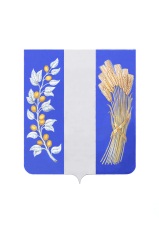 РЕСПУБЛИКА БУРЯТИЯМУНИЦИПАЛЬНОЕ КАЗЁННОЕ УЧРЕЖДЕНИЕАДМИНИСТРАЦИЯ МУНИЦИПАЛЬНОГО ОБРАЗОВАНИЯ «БИЧУРСКИЙ РАЙОН»РАСПОРЯЖЕНИЕ« 13 » октября  2021 г.                                                                                 №   454 -р    с. Бичура    Об утверждении типового положения о закупке товаров, работ, услуг для муниципальных автономных и муниципальных бюджетных учреждений МО «Бичурский район»   В соответствии с частью 2.1 статьи 2 Федерального закона от 18.07.2011 № 223-ФЗ «О закупках товаров, работ, услуг отдельными видами юридических лиц», ПРИКАЗЫВАЮ:Утвердить типовое положения о закупке товаров, работ, услуг для муниципальных автономных и муниципальных бюджетных учреждений МО «Бичурский район», (далее – типовое положение о закупке) согласно приложению №1 к настоящему распоряжению.Муниципальным автономным и муниципальным бюджетным учреждениям в срок до 20.10.2021 г. привести положения о закупках товаров, работ, услуг (утвердить в новой редакции) в соответствие с типовым положением о закупке, указанным в пункте 1 настоящего распоряжения, вступающие в силу с 1 января 2022 года. Разместить в единой информационной системе в сфере закупок типовое положение о закупке в соответствии с ч.2.5 ст.2 Федерального закона от 18.07.2011 № 223-ФЗ «О закупках товаров, работ, услуг отдельными видами юридических лиц».Настоящее распоряжение вступает в силу со дня его  размещения на информационном стенде МКУ Администрация МО «Бичурский район» и  опубликования   на официальном сайте  «Бичурский район» в сети «Интернет».Контроль за исполнением настоящего распоряжения  оставляю за собой.ИО  руководителя  МКУ  Администрация МО «Бичурский район»                                                             М.П.Савельева    Согласовано:Савельева М.П - Заместитель  руководителя МКУ   Администрация  МО «Бичурский район»  по финансово-экономическому развитию 13.10.2021г.__________Титова В.Г. – консультант по муниципальным закупкам   МКУ Администрация  МО «Бичурский район»13 .10.2021 г.__________________Приложение № 1  к распоряжению  № 454 от  13 октября  2021 г.  ТИПОВОЕ ПОЛОЖЕНИЕо закупке товаров, работ, услуг муниципальными автономными и бюджетными учреждениями, в МО «Бичурский район» Республики  Бурятия_____________________________(указывается наименование Заказчика)Принципы и правовые основы закупки товаров, работ, услуг Настоящее Положение о закупке товаров, работ, услуг регламентирует закупочную деятельность___________ (далее – Заказчик).Настоящее Положение содержит требования к закупке, в том числе порядок подготовки и осуществления закупки (включая способы закупки), и условия их применения, порядок заключения и исполнения договоров на поставку товаров, выполнение работ, оказание услуг, а также иные связанные с обеспечением закупки положения.и подлежит обязательному применению Заказчиком.При закупке товаров, работ, услуг Заказчик руководствуется следующими принципами:- информационная открытость закупки;- равноправие, справедливость, отсутствие дискриминации и необоснованных ограничений конкуренции по отношению к участникам закупки;- целевое и экономически эффективное расходование денежных средств на приобретение товаров, работ, услуг (с учетом при необходимости стоимости жизненного цикла закупаемой продукции) и реализация мер, направленных на сокращение издержек Заказчика;- отсутствие ограничения допуска к участию в закупке путем установления неизмеряемых требований к участникам.Положение разработано в соответствии с Конституцией Российской Федерации, Гражданским кодексом Российской Федерации, Федеральным законом от 18.07.2011 г. № 223-ФЗ «О закупках товаров, работ, услуг отдельными видами юридических лиц» (далее – Закон № 223-ФЗ), другими федеральными законами и иными нормативными правовыми актами Российской Федерации, Республики Бурятия.Положение утверждается _____________.В случае если в настоящем положении прямо не урегулированы какие-либо положения, касающиеся проведения процедур закупки товаров, работ, услуг, к таким процедурам, если это не противоречит их существу, применяются положения Федерального закона от 05.04.2013 г. № 44-ФЗ «О контрактной системе в сфере закупок товаров, работ, услуг для обеспечения государственных и муниципальных нужд» (далее - Закон № 44-ФЗ), регулирующие сходные процедуры.При закупке товаров, работ, услуг Заказчик руководствуется Конституцией Российской Федерации, Гражданским кодексом Российской Федерации, Законом № 223-ФЗ, другими федеральными законами и иными нормативными правовыми актами Российской Федерации и Республики Бурятия, настоящим Положением, а также локальными нормативными актами Заказчика, регламентирующими вопросы закупочной деятельности, в том числе разрабатываемыми в соответствии с настоящим Положением и в целях его реализации.В случае противоречия норм настоящего Положения Конституции Российской Федерации, федеральным законам и иным нормативным правовым актам Российской Федерации, в том числе принятым после утверждения настоящего Положения, действуют положения Конституции Российской Федерации, федеральных законов и иных нормативных правовых актов Российской Федерации, а также нормы Положения и иных локальных нормативных актов Заказчика в части, не противоречащей законодательству.При возникновении противоречий между настоящим Положением и иными локальными нормативными актами Заказчика, регламентирующими вопросы закупочной деятельности, преимущество имеет настоящее Положение.Настоящее Положение применяется к отношениям, указанным 
в Законе № 223-ФЗ.Термины и определенияВ настоящем Положении используются следующие термины и определения:Единая информационная система в сфере закупок (далее – ЕИС) - официальный сайт единой информационной системы в сфере закупок в информационно-телекоммуникационной сети Интернет, предназначен для обеспечения свободного и безвозмездного доступа к полной и достоверной информации о контрактной системе в сфере закупок и закупках товаров, работ, услуг, отдельными видами юридических лиц, а также для формирования, обработки и хранения такой информации. Порядок размещения информации на Официальном сайте ЕИС и ее содержание регламентируется Федеральным законом от 05.04.2013 № 44-ФЗ «О контрактной системе в сфере закупок товаров, работ, услуг для обеспечения государственных и муниципальных нужд» и Федеральным законом от 18.07.2011 № 223-ФЗ «О закупках товаров, работ, услуг отдельными видами юридических лиц», а также соответствующими подзаконными актами. Информация, представленная в системе, доступна не только участникам закупок, но и всем посетителям портала государственных закупок на бесплатной основе.Заказчик – юридическое лицо, в интересах и за счёт средств которого осуществляется закупка, и от имени которого заключается договор по итогам процедуры закупки.Закупка (процедура закупки, закупочная процедура) – совокупность действий, осуществляемых в соответствии с Положением и с правилами, установленными документацией о закупке (при ее наличии) с целью удовлетворения потребности Заказчика в товарах, работах, услугах.Заявка на участие в закупке – комплект документов, содержащий предложение о заключении договора, направленный Заказчику, организатору закупки согласно требованиям, указанным в документации о закупке в соответствии с Законом № 223-ФЗ и настоящим Положением.Конкурентная закупка – закупка, осуществляемая с соблюдением одновременно следующих условий:1) информация о конкурентной закупке сообщается заказчиком одним из следующих способов:путем размещения в ЕИС извещения, доступного неограниченному кругу лиц, с приложением документации о конкурентной закупке;посредством направления приглашений принять участие в закрытой конкурентной закупке в случаях, которые предусмотрены статьей 3.5 Закона № 223-ФЗ, с приложением документации о конкурентной закупке не менее чем двум лицам, которые способны осуществить поставки товаров, выполнение работ, оказание услуг, являющихся предметом такой закупки;2) обеспечивается конкуренция между участниками конкурентной закупки за право заключить договор с заказчиком на условиях, предлагаемых в заявках на участие в такой закупке, окончательных предложениях участников такой закупки;3) описание предмета конкурентной закупки осуществляется с соблюдением требований части 6.1 статьи 3 Закона № 223-ФЗ.Лот – определенный извещением о закупке и документацией о закупке товар (работа, услуга), обособленный Заказчиком в отдельную закупку в целях рационального и эффективного расходования денежных средств и развития добросовестной конкуренции.Начальная (максимальная) цена договора порядок определения и обоснования начальной (максимальной) цены договора, цены договора, заключаемого с единственным поставщиком (исполнителем, подрядчиком), включая порядок определения формулы цены, устанавливающей правила расчета сумм, подлежащих уплате заказчиком поставщику (исполнителю, подрядчику) в ходе исполнения договора (далее - формула цены), определения и обоснования цены единицы товара, работы, услуги, определения максимального значения цены договора, (далее – НМЦ) – предельно допустимая цена договора (лота), выше размера которой не может быть заключен договор по итогам проведения закупки, рассчитанная или определенная Заказчиком.Максимальное значение цены договора - фиксированная цена договора, устанавливаемая Заказчиком в случае, если количество поставляемых товаров, объем подлежащих выполнению работ, оказанию услуг невозможно определить.Неконкурентная закупка – закупка, условия осуществления которой не соответствуют условиям, предусмотренными частью 3 статьи 3 Закона № 223-ФЗ.Оператор электронной площадки – являющееся коммерческой организацией юридическое лицо, созданное в соответствии с законодательством Российской Федерации в организационно-правовой форме общества с ограниченной ответственностью или непубличного акционерного общества, в уставном капитале которых доля иностранных граждан, лиц без гражданства, иностранных юридических лиц либо количество голосующих акций, которыми владеют указанные граждане и лица, составляет не более чем 25 (двадцать пять) процентов, владеющее электронной площадкой, в том числе необходимыми для ее функционирования оборудованием и программно-техническими средствами, и обеспечивающее проведение конкурентных закупок в электронной форме в соответствии с положениями Закона № 223-ФЗ. Положение о закупке – настоящий правовой акт, регламентирующий закупочную деятельность Заказчика и содержащий требования к закупке, в том числе порядок определения и обоснования начальной (максимальной) цены договора, цены договора, заключаемого с единственным поставщиком (исполнителем, подрядчиком), включая порядок определения формулы цены, устанавливающей правила расчета сумм, подлежащих уплате заказчиком поставщику (исполнителю, подрядчику) в ходе исполнения договора (далее - формула цены), определения и обоснования цены единицы товара, работы, услуги, определения максимального значения цены договора, порядок подготовки и осуществления закупки способами, предусмотренными Законом № 223-ФЗ, порядок и условия их применения, порядок заключения и исполнения договоров, а также иные связанные с обеспечением закупки положения.Поставщики (подрядчики, исполнители) (далее – поставщики) – юридические лица любой организационно-правовой формы либо физические лица, в том числе индивидуальные предприниматели, поставляющие товары, выполняющие работы, оказывающие услуги.Сайт Заказчика – официальный сайт Заказчика в информационно- телекоммуникационной сети «Интернет, расположенный по адресу: _________.Совокупный годовой объем закупок – общий объем финансового обеспечения на соответствующий финансовый год для осуществления заказчиком закупок в соответствии Законом № 223-ФЗ, в том числе для оплаты договоров, заключенных до начала указанного финансового года и подлежащих оплате в указанном финансовом году.Торги – закупка, проводимая следующими способами: конкурс (открытый конкурс, конкурс в электронной форме, закрытый конкурс), аукцион (открытый аукцион, аукцион в электронной форме, закрытый аукцион), запрос котировок (запрос котировок в электронной форме, закрытый запрос котировок), запрос предложений (запрос предложений в электронной форме, закрытый запрос предложений).Участник закупки – любое юридическое лицо или несколько юридических лиц, выступающих на стороне одного участника закупки, независимо от организационно-правовой формы, формы собственности, места нахождения и места происхождения капитала либо любое физическое лицо или несколько физических лиц, выступающих на стороне одного участника закупки, в том числе индивидуальный предприниматель или несколько индивидуальных предпринимателей, выступающих на стороне одного участника закупки.Электронная площадка – программно-аппаратный комплекс организационных, информационных и технических решений, обеспечивающих взаимодействие Заказчика с поставщиками и участниками через электронные каналы связи, а также проведение процедур закупок в электронной форме с использованием информационно-коммуникационной сети «Интернет» (далее – ЭП).Электронная форма закупки – форма закупки, проведение которой обеспечивается оператором ЭП на электронной площадке в порядке, установленном положением о закупке, правилами, действующими на ЭП, и соглашением, заключенным между Заказчиком и оператором ЭП.Электронный документ – документ, созданный в электронно-цифровой форме (в том числе сканированный бумажный документ), переданный посредством ЭП и подписанный усиленной квалифицированной электронной подписью лица, имеющего право действовать от имени участника конкурентной закупки в электронной форме, заказчика, оператора электронной площадки.Эксперт – лицо, обладающее специальными знаниями и опытом в областях, относящихся к предмету закупки, и привлекаемое для их использования в рамках закупки.Термины и определения, не предусмотренные настоящим разделом, подлежат толкованию в соответствии с Законом № 223-ФЗ и Законом № 44-ФЗ.3. Информационное обеспечение закупки товаров, работ, услуг3.1. Размещение информации в ЕИСРазмещение информации о закупке в ЕИС производится в соответствии с порядком, установленным законодательством Российской Федерации, постановлением Правительства Российской Федерации.Информация о закупке размещается в единой информационной системе только после подписания документа, содержащего указанную информацию, усиленной квалифицированной электронной подписью лица, уполномоченного на размещение в ЕИС информации от имени Заказчика.В ЕИС размещается информация, размещение которой предусмотрено Законом № 223-ФЗ и настоящим Положением.Не подлежат размещению в ЕИС сведения об осуществлении закупок товаров, работ, услуг, о заключении договоров, составляющие государственную тайну, а также сведения о закупке, по которым принято решение Правительства Российской Федерации в соответствии с частью 16 статьи 4 Закона № 223-ФЗ. 5. Заказчик вправе не размещать в единой информационной системе следующие сведения:а) о закупке товаров, работ, услуг, стоимость которых не превышает сто тысяч рублей. В случае, если годовая выручка заказчика за отчетный финансовый год составляет более чем пять миллиардов рублей, заказчик вправе не размещать в единой информационной системе сведения о закупке товаров, работ, услуг, стоимость которых не превышает пятьсот тысяч рублей;б) о закупке услуг по привлечению во вклады (включая размещение депозитных вкладов) денежных средств организаций, получению кредитов и займов, доверительному управлению денежными средствами и иным имуществом, выдаче банковских гарантий и поручительств, предусматривающих исполнение обязательств в денежной форме, открытию и ведению счетов, включая аккредитивы, о закупке брокерских услуг, услуг депозитариев;в) о закупке, связанной с заключением и исполнением договора купли-продажи, аренды (субаренды), договора доверительного управления государственным или муниципальным имуществом, иного договора, предусматривающего переход прав владения и (или) пользования в отношении недвижимого имущества.6. В случае возникновения при ведении ЕИС федеральным органом исполнительной власти, уполномоченным на ведение ЕИС, технических или иных неполадок, блокирующих доступ к ЕИС в течение более чем 1 (одного) рабочего дня, информация, подлежащая размещению в ЕИС в соответствии с Законом № 223-ФЗ, размещается Заказчиком на сайте Заказчика с последующим размещением её в ЕИС в течение 1 (одного) рабочего дня со дня устранения технических или иных неполадок, блокирующих доступ к ЕИС, и считается размещённой в установленном порядке.Сроки размещения информации в ЕИСЕсли иное не установлено законодательством Российской Федерации или Положением, Заказчик размещает в ЕИС следующую информацию в установленные сроки:а) Положение, изменения, вносимые в Положение – в течение 15 (пятнадцати) дней со дня утверждения;б) план закупки – в течение 10 (десяти) дней со дня утверждения, но не позднее 31 декабря текущего календарного года. Порядок формирования плана закупки товаров, работ, услуг, порядок и сроки размещения в единой информационной системе такого плана, требования к форме такого плана устанавливаются Правительством Российской Федерации;в) план закупки инновационной продукции, высокотехнологичной продукции, лекарственных средств – в течение 10 (десяти) дней со дня утверждения;г) изменения в план закупки, план закупки инновационной продукции, высокотехнологичной продукции, лекарственных средств – в течение 10 (десяти) дней с даты внесения изменений;д) извещение о проведении конкурса и документацию о закупке – не менее чем за 15 (пятнадцать) дней до дня окончания срока подачи заявок на участие в конкурсе;е) извещение о проведении аукциона и документацию о закупке – не менее чем за 15 (пятнадцать) дней до дня окончания срока подачи заявок на участие в аукционе;ж) извещение о проведении запроса котировок – не менее чем 
за 5 (пять) рабочих дней до дня истечения срока подачи заявок на участие в запросе котировок;извещение о проведении запроса предложений и документацию о закупке – не менее чем за 7 (семь) рабочих дней до дня проведения запроса предложений;з) изменения, вносимые в извещение об осуществлении конкурентной закупки, документацию о конкурентной закупке, разъяснения положений документации о конкурентной закупке – не позднее чем в течение 3 (трех) дней со дня принятия решения о внесении таких изменений, предоставления указанных разъяснений и не позднее установленного Положением срока даты окончания подачи заявок. В случае внесения изменений в извещение об осуществлении конкурентной закупки, документацию о конкурентной закупке срок подачи заявок на участие в такой закупке должен быть продлен таким образом, чтобы с даты размещения в единой информационной системе указанных изменений до даты окончания срока подачи заявок на участие в такой закупке оставалось не менее половины срока подачи заявок на участие в такой закупке, установленного положением о закупке для данного способа закупки.и) разъяснения положений документации о конкурентной закупке – в течение 3 (трех) рабочих дней с даты поступления запроса, указанного в части 2 статьи 3.2 Закона № 223-ФЗ, Заказчик осуществляет разъяснение положений документации о конкурентной закупке и размещает их в ЕИС с указанием предмета запроса, но без указания участника такой закупки, от которого поступил запрос. При этом Заказчик вправе не осуществлять такое разъяснение в случае, если указанный запрос поступил позднее чем за 3 (три) рабочих дня до даты окончания срока подачи заявок на участие в такой закупке;к) решение об отмене конкурентной закупки – в день принятия такого решения;л) протоколы, составляемые в ходе закупки – не позднее чем через 3 (три) дня со дня подписания протоколов;м) размещаются не позднее 10-го числа месяца, следующего за отчетным месяцем:- сведения о количестве и об общей стоимости договоров, заключенных заказчиком по результатам закупки товаров, работ, услуг, в том числе об общей стоимости договоров, информация о которых не внесена в реестр договоров в соответствии с  частью 3 статьи 4.1 Закона № 223-ФЗ;- сведения о количестве и стоимости договоров, заключенных заказчиком по результатам закупки у единственного поставщика (исполнителя, подрядчика);- сведения о количестве и стоимости договоров, заключенных заказчиком с единственным поставщиком (исполнителем, подрядчиком) по результатам конкурентной закупки, признанной несостоявшейся.н) сведения об изменении количества, объема, цены закупаемых товаров, работ, услуг или сроков исполнения договора по сравнению с указанными в итоговом протоколе – не позднее чем в течение 10 (десяти) дней со дня внесения соответствующих изменений в договор;о) иные документы, требуемые к размещению в соответствии с Законом № 223-ФЗ и принятыми в целях его реализации нормативными правовыми актами, в установленные в них сроки.Заказчик вправе дополнительно разместить информацию, подлежащую размещению на ЕИС в соответствии с Законом № 223-ФЗ и настоящим Положением, на сайте Заказчика или на иных сайтах в информационно-телекоммуникационной сети «Интернет» и в средствах массовой информации.Организация закупки товаров, работ, услуг. Совместные конкурсы и аукционы.1. Заказчик в целях организации закупки товаров, работ, услуг осуществляет:а) планирование закупки;б) определение предмета и существенных условий договора;в) обоснование начальной (максимальной) цены договора;г) проведение закупки;д) заключение и исполнение договора и ведение отчетности по заключенному договору;е) иные функции, связанные с осуществлением закупки.2. Заказчик вправе передать отдельные полномочия по организации и проведению конкурентных закупок товаров, работ, услуг уполномоченному органу, уполномоченному учреждению (далее – организатор закупки) о передаче соответствующих функций и полномочий путем заключения соглашения о передаче соответствующих полномочий. Организатор закупки осуществляет переданные полномочия от имени Заказчика. При этом права и обязанности по переданным организатору закупки полномочиям возникают у Заказчика.3. В случае заключения соглашения о передаче отдельных полномочий организатору закупки Заказчик составляет, утверждает и направляет организатору закупки заявку на проведение закупки в соответствии с информацией, включенной в план закупок, и по форме, утвержденной организатором закупки.4. Организатор закупки осуществляет организацию и проведение закупок в электронной форме от имени Заказчика на безвозмездной основе. 	5. Заказчик не вправе передавать организатору закупки следующие функции и полномочия:а) планирование осуществления закупок;б) определение, обоснование и расчет НМЦ договора;в) определение предмета договора планируемой закупки;г) определение существенных условий договора (проект договора); д) заключение и исполнение договора.6. Конкретный перечень функций, выполняемых организатором закупки, распределение прав и обязанностей, расходов и ответственности, в том числе при возникновении внутренних и внешних разногласий в ходе или по результатам проведенной закупки, между Заказчиком закупки и организатором закупки, определяется в договоре (соглашении).7. Положения заявки на проведение закупки не подлежат изменению организатором закупки.8. Заявка на проведение закупки направляется заказчиком в уполномоченный орган за 15 (пятнадцать) рабочих дней до планируемой даты размещения извещения о закупке в ЕИС.9. При наличии у двух и более Заказчиков потребности в одних и тех же товарах, работах, услугах такие Заказчики вправе проводить совместные конкурсы или аукционы. 10. Права, обязанности и ответственность Заказчиков при проведении совместных конкурсов или аукционов определяются соглашением сторон, заключенным в соответствии с Гражданским кодексом Российской Федерации. Договор с победителем совместного конкурса или аукциона заключается каждым Заказчиком в отдельности.11. Организатором совместного конкурса или аукциона может выступать организатор закупки или один из Заказчиков, которому другие Заказчики передали на основании соглашения о проведении совместной закупки (далее - Соглашение) часть своих полномочий на организацию и проведение процедуры закупки.12. Соглашение должно содержать:а) информацию о сторонах Соглашения;	б) информацию об объекте и объеме закупки, в отношении которой проводятся совместные конкурсы или аукционы в отношении каждого Заказчика;в) права, обязанности и ответственность сторон Соглашения;г) информацию об Организаторе совместных конкурса или аукциона, в том числе перечень полномочий, переданных указанному Организатору сторонами Соглашения;д) порядок и срок формирования комиссии по осуществлению закупок, регламент работы такой комиссии;е) порядок разработки и утверждения извещения и документации о проведении совместного конкурса или аукциона; ж) примерные сроки проведения совместных конкурса или аукциона;з) срок действия Соглашения;и) порядок урегулирования споров;к) иную информацию, определяющую условия проведения совместных конкурса или аукциона, взаимоотношения сторон Соглашения.13. Конкретный перечень функций, выполняемых Организатором закупки, порядок осуществления закупки определяются Соглашением.Планирование закупок, изменение плана закупки5.1. Планирование закупок1. Заказчик, при формировании плана закупки определяет потребности в товарах, работах, услугах в соответствии со своим бюджетом. Утверждённый план закупки товаров, работ, услуг размещается Заказчиком в ЕИС на срок не менее чем один год.2. План закупки инновационной продукции, высокотехнологичной продукции, лекарственных средств размещается Заказчиком в ЕИС на период от пяти до семи лет.3. План закупок утверждается руководителем Заказчика на срок не менее чем один год.4. План закупки формируется Заказчиком в соответствии с требованиями, установленными нормативными правовыми актами Российской Федерации, настоящим Положением и принятыми в целях его реализации локальными нормативными актами Заказчика.5. План закупки представляет собой обоснование потребностей Заказчика в закупках товаров, работ, услуг на планируемый период с разбивкой по месяцам (кварталам) и указанием сумм, необходимых для их финансирования.6. План закупки должен содержать описание товаров, работ, услуг, ценовые параметры с детализацией по закупаемым товарам, работам, услугам с указанием способа закупок с учетом требований настоящего Положения.7. План закупки инновационной продукции, высокотехнологичной продукции, лекарственных средств должен содержать раздел о закупке у субъектов малого и среднего предпринимательства в соответствии с утвержденным Заказчиком перечнем товаров, работ, услуг, закупка которых осуществляется у таких субъектов8. Формирование плана закупки осуществляется в соответствии с Законом № 223-ФЗ, Порядком формирования плана закупки и требованиями к форме такого плана, установленным Правительством Российской Федерации.9. Согласование и утверждение плана закупки осуществляются в порядке, утвержденном локальным нормативным актом Заказчика, принятым в целях реализации настоящего Положения.Изменение плана закупки1. Заказчик вправе изменять (корректировать) план закупки 
в случаях:а) изменения потребности в товарах, работах, услугах, в том числе сроков их приобретения, способа осуществления закупки и срока исполнения договора;б) изменения более чем на 10 (десять) процентов стоимости планируемых к приобретению товаров, работ, услуг, выявленного в результате подготовки к процедуре проведения конкретной закупки, вследствие чего невозможно осуществление закупки в соответствии с планируемым объемом денежных средств, предусмотренным планом закупки;в) в связи с корректировками инвестиционной, производственной 
и иных программ и мероприятий Заказчика, если данные корректировки меняют сведения, указанные в плане закупки;г) в иных случаях, установленных локальным нормативным актом Заказчика.2. Порядок согласования и утверждения изменений (корректировок) плана закупки определяется Заказчиком.3. Если иное не установлено Правительством Российской Федерации Заказчик осуществляет:- в случае если закупка осуществляется способом, являющимся формой проведения торгов, внесение изменений в план закупки в срок не позднее размещения в ЕИС для размещения извещения о закупке, документации о закупке, или вносимых в них изменений;- размещение информации о внесении изменений в план закупки в сроки, установленные подразделом 3.2 настоящего Положения.4. Заказчик не осуществляет изменение плана закупки в следующих случаях:- при изменении менее чем на 10 (десять) процентов стоимости планируемых к приобретению товаров (работ, услуг), если при этом сохраняется возможность осуществить закупку в соответствии с планируемым объемом денежных средств, предусмотренным планом закупки;- при заключении договора с лицом, которое было признано единственным участником закупки.5. Договоры на поставку товаров, выполнение работ, оказание услуг заключаются Заказчиком по результатам закупок, осуществляемых в соответствии с планом закупки (если сведения о таких закупках в обязательном порядке подлежат включению в план закупки согласно принятому в соответствии с частью 2 статьи 4 Закона №223-ФЗ порядку формирования этого плана), размещенным в ЕИС (если информация о таких закупках подлежит размещению в ЕИС в соответствии с  Закона №223-ФЗ), за исключением случаев возникновения потребности в закупке вследствие аварии, иных чрезвычайных ситуаций природного или техногенного характера, непреодолимой силы, при необходимости срочного медицинского вмешательства, а также для предотвращения угрозы возникновения указанных ситуаций.Минимальная доля закупок Правительством Российской Федерации установлена минимальная доля закупок товаров российского происхождения, определенная в процентном отношении к объему закупок товаров (в том числе товаров, поставляемых при выполнении закупаемых работ, оказании закупаемых услуг) соответствующего вида, осуществленных заказчиком в отчетном году.Приоритет товаров российского происхождения, работ услуг, выполняемых, оказываемых российскими лицами, по отношению к товарам, происходящим из иностранного государства, работам, услугам, выполняемым, оказываемым иностранными лицамиПриоритет товаров российского происхождения, работ, услуг, выполняемых, оказываемых российскими лицами, при осуществлении закупок товаров, работ, услуг путем проведения конкурса, аукциона и иных способов закупки, за исключением закупки у единственного поставщика (исполнителя, подрядчика), по отношению к товарам, происходящим из иностранного государства, работам, услугам, выполняемым, оказываемым иностранными лицами установлен Правительством Российской Федерации.1. При осуществлении закупок товаров, работ, услуг путем проведения конкурса или иным способом, при котором победитель закупки определяется на основе критериев оценки и сопоставления заявок на участие в закупке, указанных в документации о закупке, или победителем в котором признается лицо, предложившее наиболее низкую цену договора, оценка и сопоставление заявок на участие в закупке, которые содержат предложения о поставке товаров российского происхождения, выполнении работ, оказании услуг российскими лицами, по стоимостным критериям оценки производятся по предложенной в указанных заявках цене договора, сниженной на 15 процентов, при этом договор заключается по цене договора, предложенной участником в заявке на участие в закупке.1(1). При осуществлении закупок радиоэлектронной продукции путем проведения конкурса или иным способом, при котором победитель закупки определяется на основе критериев оценки и сопоставления заявок на участие в закупке, указанных в документации о закупке, или победителем в котором признается лицо, предложившее наиболее низкую цену договора, оценка и сопоставление заявок на участие в закупке, которые содержат предложения о поставке радиоэлектронной продукции, включенной в единый реестр российской радиоэлектронной продукции, по стоимостным критериям оценки производятся по предложенной в указанных заявках цене договора, сниженной на 30 процентов, при этом договор заключается по цене договора, предложенной участником в заявке на участие в закупке.2. При осуществлении закупок товаров, работ, услуг путем проведения аукциона или иным способом, при котором определение победителя проводится путем снижения начальной (максимальной) цены договора, указанной в извещении о закупке, на «шаг», установленный в документации о закупке, в случае, если победителем закупки представлена заявка на участие в закупке, содержащая предложение о поставке товаров, происходящих из иностранных государств, или предложение о выполнении работ, оказании услуг иностранными лицами, договор с таким победителем заключается по цене, сниженной на 15 процентов от предложенной им цены договора.2(1). При осуществлении закупок радиоэлектронной продукции путем проведения аукциона или иным способом, при котором определение победителя проводится путем снижения начальной (максимальной) цены договора, указанной в извещении о закупке, на «шаг», установленный в документации о закупке, в случае если победителем закупки представлена заявка на участие в закупке, содержащая предложение о поставке радиоэлектронной продукции, не включенной в единый реестр российской радиоэлектронной продукции, договор с таким победителем заключается по цене, сниженной на 30 процентов от предложенной им цены договора.3. При осуществлении закупок товаров, работ, услуг путем проведения аукциона или иным способом, при котором определение победителя проводится путем снижения начальной (максимальной) цены договора, указанной в извещении о закупке, на «шаг», установленный в документации о закупке, в случае, если победителем закупки, при проведении которой цена договора,  начальная сумма цен единиц товара, работы, услуги снижена до нуля и которая проводится на право заключить договор, представлена заявка на участие в закупке, которая содержит предложение о поставке товаров, происходящих из иностранных государств, или предложение о выполнении работ, оказании услуг иностранными лицами, договор с таким победителем заключается по цене, увеличенной на 15 процентов от предложенной им цены договора.3(1). При осуществлении закупок радиоэлектронной продукции путем проведения аукциона или иным способом, при котором определение победителя проводится путем снижения начальной (максимальной) цены договора, указанной в извещении о закупке, на «шаг», установленный в документации о закупке, в случае если победителем закупки, при проведении которой цена договора снижена до нуля и которая проводится на право заключить договор, представлена заявка на участие в закупке, которая содержит предложение о поставке радиоэлектронной продукции, не включенной в единый реестр российской радиоэлектронной продукции, договор с таким победителем заключается по цене, увеличенной на 30 процентов от предложенной им цены договора.4. Условием предоставления приоритета является включение в документацию о закупке следующих сведений:а) требование об указании (декларировании) участником закупки в заявке на участие в закупке (в соответствующей части заявки на участие в закупке, содержащей предложение о поставке товара) наименования страны происхождения поставляемых товаров;б) положение об ответственности участников закупки за представление недостоверных сведений о стране происхождения товара, указанного в заявке на участие в закупке;в) сведения о начальной (максимальной) цене единицы каждого товара, работы, услуги, являющихся предметом закупки;г) условие о том, что отсутствие в заявке на участие в закупке указания (декларирования) страны происхождения поставляемого товара не является основанием для отклонения заявки на участие в закупке и такая заявка рассматривается как содержащая предложение о поставке иностранных товаров;д) условие о том, что для целей установления соотношения цены предлагаемых к поставке товаров российского и иностранного происхождения, цены выполнения работ, оказания услуг российскими и иностранными лицами в случаях, предусмотренных подпунктами «г», «д» пункта 5 настоящего Положения, цена единицы каждого товара, работы, услуги определяется как произведение начальной (максимальной) цены единицы товара, работы, услуги, указанной в документации о закупке в соответствии с подпунктом «в» настоящего пункта, на коэффициент изменения начальной (максимальной) цены договора по результатам проведения закупки, определяемый как результат деления цены договора, по которой заключается договор, на начальную (максимальную) цену договора;е) условие отнесения участника закупки к российским или иностранным лицам на основании документов участника закупки, содержащих информацию о месте его регистрации (для юридических лиц и индивидуальных предпринимателей), на основании документов, удостоверяющих личность (для физических лиц);ж) указание страны происхождения поставляемого товара на основании сведений, содержащихся в заявке на участие в закупке, представленной участником закупки, с которым заключается договор;з) положение о заключении договора с участником закупки, который предложил такие же, как и победитель закупки, условия исполнения договора или предложение которого содержит лучшие условия исполнения договора, следующие после условий, предложенных победителем закупки, который признан уклонившимся от заключения договора;и) условие о том, что при исполнении договора, заключенного с участником закупки, которому предоставлен приоритет, установленный Правительством Российской Федерации, не допускается замена страны происхождения товаров, за исключением случая, когда в результате такой замены вместо иностранных товаров поставляются российские товары, при этом качество, технические и функциональные характеристики (потребительские свойства) таких товаров не должны уступать качеству и соответствующим техническим и функциональным характеристикам товаров, указанных в договоре.5. Приоритет не предоставляется в случаях, если:а) закупка признана несостоявшейся и договор заключается с единственным участником закупки;б) в заявке на участие в закупке не содержится предложений о поставке товаров российского происхождения, выполнении работ, оказании услуг российскими лицами;в) в заявке на участие в закупке не содержится предложений о поставке товаров иностранного происхождения, выполнении работ, оказании услуг иностранными лицами;г) в заявке на участие в закупке, представленной участником конкурса или иного способа закупки, при котором победитель закупки определяется на основе критериев оценки и сопоставления заявок на участие в закупке, указанных в документации о закупке, или победителем которой признается лицо, предложившее наиболее низкую цену договора, содержится предложение о поставке товаров российского и иностранного происхождения, выполнении работ, оказании услуг российскими и иностранными лицами, при этом стоимость товаров российского происхождения, стоимость работ, услуг, выполняемых, оказываемых российскими лицами, составляет менее 50 процентов стоимости всех предложенных таким участником товаров, работ, услуг;д) в заявке на участие в закупке, представленной участником аукциона или иного способа закупки, при котором определение победителя проводится путем снижения начальной (максимальной) цены договора, указанной в извещении о закупке, на «шаг», установленный в документации о закупке, содержится предложение о поставке товаров российского и иностранного происхождения, выполнении работ, оказании услуг российскими и иностранными лицами, при этом стоимость товаров российского происхождения, стоимость работ, услуг, выполняемых, оказываемых российскими лицами, составляет более 50 процентов стоимости всех предложенных таким участником товаров, работ, услуг.6.	В случае внесения изменений в постановления Правительства Российской Федерации, устанавливающие в соответствии с Законом № 223-ФЗ минимальную долю закупок товаров российского происхождения, приоритет товаров российского происхождения, работ, услуг, выполняемых, оказываемых российскими лицами, по отношению к товарам, происходящим из иностранного государства, работам, услугам, выполняемым, оказываемым иностранными лицами, Заказчик к отношениям, связанным с осуществлением закупок товаров, работ, услуг, извещения об осуществлении которых размещены в единой информационной системе в сфере закупок либо приглашения принять участие в которых направлены после дня вступления в силу постановления, применяет постановление Правительства Российской Федерации в действующей редакции.Организация закупочной деятельности1. Организацию закупочной деятельности осуществляет Заказчик:а) планирование закупок, в том числе выбор способа осуществления закупки;б) формирование комиссии по осуществлению конкурентных закупок;в) проведение процедуры закупки;г) заключение и исполнение договоров по итогам процедур закупок;д) выполнение иных действий, установленных настоящим Положением2. В целях реализации закупочной деятельности Заказчик обязан:а) определять потребности в товарах, работах, услугах;б) определить и обосновать НМЦ договора, сформировать расчет НМЦ;в) формировать требования к закупаемым товарам, работам, услугам, в том числе техническое задание; г) устанавливать требования к участникам закупки, предусмотренные настоящим Положением; д) формировать проект договора; е) формировать предложения по критериям оценки заявок на участие в закупке; ж) участвовать в подготовке разъяснений положений документации о закупке; з) готовить и представлять закупочной комиссии заключения 
на соответствие заявок участников закупки требованиям, установленным в документации о закупке;и) заключать договор по итогам процедуры закупки;к) размещать сведения о заключенных договорах по результатам закупки, а также документы об изменении и исполнении договоров для размещения в ЕИС. 3. Заказчик создает комиссию по осуществлению конкурентных закупок (далее -  комиссия) для определения поставщиков (подрядчиков, исполнителей) по результатам проведения конкурентных закупок. В случае привлечения Организатора закупки, решение о создании комиссии, определение порядка ее работы, персонального состава и назначение председателя комиссии оформляется приказом Организатора закупки.4. Комиссия формируется в составе не менее 5 (пяти) человек, не позднее дня размещения в ЕИС извещения о проведении закупки. В состав комиссии должны входить председатель комиссии и секретарь комиссии, являющиеся работниками Заказчика. Состав комиссии определяется приказом руководителя Заказчика. 5. В состав закупочной комиссии могут быть включены эксперты 
в соответствующих областях. 6. Заседание комиссии ведет Председатель комиссии. Комиссия правомочна осуществлять свои функции, если на заседании присутствует не менее 50 (пятидесяти) процентов общего числа ее членов. Не допускается принятие решения членами комиссии путем проведения заочного голосования, а также делегирование ими своих полномочий иным лицам. Решения принимаются простым большинством голосов членов комиссии, присутствующих на заседании. При равенстве голосов голос председателя  комиссии является решающим.7. В состав комиссии не могут включаться лица, лично заинтересованные в результатах закупки (представители участников закупки, подавших заявки на участие в процедуре закупки, состоящие в штате организаций, подавших указанные заявки), либо лица, на которых способны оказывать влияние участники закупки (в том числе лица, являющиеся участниками или акционерами этих организаций, членами их органов управления, их кредиторами). В случае выявления таких лиц в составе комиссии Заказчик обязан принять решение о внесении изменений в состав комиссии. Член комиссии, обнаруживший после подачи заявок, свою личную заинтересованность в результатах закупки, должен незамедлительно сделать заявление об этом председателю комиссии или лицу, его замещающему, а также иному лицу, который в таком случае обязан принять решение о принудительном отводе члена комиссии.8. Комиссия может создаваться для проведения отдельно взятой закупки, либо действовать на регулярной основе (в том числе в рамках серии однотипных закупок, в рамках закупки продукции определенного вида или закупки на определенных рынках).9. Решения комиссии оформляются протоколами. Протоколы подписывают все члены закупочной комиссии, принявшие участие в заседании.Описание предмета закупки9.1. Правила описания предмета закупки1. В описании предмета закупки указываются функциональные характеристики (потребительские свойства), технические и качественные характеристики, а также эксплуатационные характеристики (при необходимости) предмета закупки;2. В описание предмета закупки не должны включаться требования или указания в отношении товарных знаков, знаков обслуживания, фирменных наименований, патентов, полезных моделей, промышленных образцов, наименование страны происхождения товара, требования к товарам, информации, работам, услугам при условии, что такие требования влекут за собой необоснованное ограничение количества участников закупки, за исключением случаев, если не имеется другого способа, обеспечивающего более точное и четкое описание указанных характеристик предмета закупки;3. В случае использования в описании предмета закупки указания на товарный знак необходимо использовать слова (или эквивалент), за исключением случаев:а) несовместимости товаров, на которых размещаются другие товарные знаки, и необходимости обеспечения взаимодействия таких товаров с товарами, используемыми заказчиком;б) закупок запасных частей и расходных материалов к машинам и оборудованию, используемым заказчиком, в соответствии с технической документацией на указанные машины и оборудование;в) закупок товаров, необходимых для исполнения муниципального контракта;г) закупок с указанием конкретных товарных знаков, знаков обслуживания, патентов, полезных моделей, промышленных образцов, места происхождения товара, изготовителя товара, если это предусмотрено условиями международных договоров Российской Федерации или условиями договоров юридических лиц, указанных в части 2 статьи 1 Закона 223-ФЗ, в целях исполнения этими юридическими лицами обязательств по заключенным договорам с юридическими лицами, в том числе иностранными юридическими лицами.4. требования к закупаемым товарам, работам, услугам должны быть измеряемыми и выражаться в числовых значениях и (или) в виде безальтернативных показателей (да/нет, наличие/отсутствие), за исключением случаев приобретения товаров, работ, услуг, в отношении которых невозможно однозначно сформулировать и описать соответствующие требования. При этом указываются максимальные и (или) минимальные значения таких показателей, а также значения показателей, которые не могут изменяться; 5. к закупаемым товарам, работам, услугам, особенности нахождения которых в обороте и (или) требования к безопасности, которых предусмотрены законодательством, требования должны устанавливаться в соответствии с существующими ограничениями;6. поставляемый товар должен быть новым товаром (товаром, который не был в употреблении, в ремонте, в том числе который не был восстановлен, у которого не была осуществлена замена составных частей, не были восстановлены потребительские свойства) в случае, если иное не предусмотрено документацией о конкурентной закупке;7) к закупаемым товарам, работам, услугам устанавливаются требования к гарантийному сроку товара, работы, услуги и (или) объему предоставления гарантий их качества;8) в случае если в документации о закупке присутствует указание на товарные знаки, знаки обслуживания, фирменные наименования, патенты, полезные модели, промышленные образцы, наименование страны происхождения товара, сопровождаемое словами (или эквивалент), в документации о закупке должны быть установлены:а) показатели товаров, работ, услуг, в соответствии с которыми будет определяться эквивалентность;б) правила описания участником конкурентной закупки в составе своей заявки предлагаемых показателей товаров, работ, услуг.9.2. Ограничения предмета закупки1. При установлении в документации о закупке требований к качеству, техническим характеристикам товара, работы, услуги, безопасности, функциональным характеристикам (потребительским свойствам) товара, размерам, упаковке, отгрузке товара, результатам работы и иных требований, связанных с определением соответствия поставляемого товара, выполняемой работы, оказываемой услуги потребностям Заказчика, необходимо учитывать, что такие требования не должны приводить к ограничению числа участников закупки, и, как следствие, недопущению, ограничению, устранению конкуренции при осуществлении закупки, в частности, в результате:а) объединения в предмет закупки товаров, работ, услуг технологически и функционально не связанных между собой;б) установления требований, не предусмотренных законодательством Российской Федерации и ограничивающих доступ к участию в закупке. Порядок определения и обоснования начальной (максимальной) цены договора, цены договора, заключаемого с единственным поставщиком (исполнителем, подрядчиком), включая порядок определения формулы цены, устанавливающей правила расчета сумм, подлежащих уплате заказчиком поставщику (исполнителю, подрядчику) в ходе исполнения договора, определения и обоснования цены единицы товара, работы, услуги, определения максимального значения цены договора10.1. Определение НМЦ договора1. НМЦ договора или начальная цена единицы товара, работы, услуги, начальная сумма цен единиц товара, работы, услуги, максимальное значение цены договора (в случае, если количество поставляемых товаров, объем подлежащих выполнению работ, оказанию услуг невозможно определить) должны быть указаны в извещении и в документации о закупке. 2. Установленная в извещении НМЦ договора не должна отличаться от НМЦ договора, указанной в утвержденном плане закупок более чем на 10 (десять) процентов.3. НМЦ договора указывается в извещении и документации о закупке с учетом всех расходов, предусмотренных проектом договора, и налогов, подлежащих уплате в соответствии с нормами законодательства, и не может быть превышена при заключении договора по итогам закупки. В случае проведения процедуры закупки по нескольким лотам в извещении и документации о закупке НМЦ указывается для каждого лота отдельно.4. НМЦ договора формируется на этапе планирования закупки с учетом средств, выделенных на такую закупку, посредством методов обоснования НМЦ договора, установленным Положением. 5. НМЦ договора либо максимальное значение цены договора, а также формула цены, устанавливающая правила расчета сумм, подлежащих уплате заказчиком поставщику (исполнителю, подрядчику) в ходе исполнения договора (при установлении такой формулы цены), либо цена единицы товара, работы, услуги и максимальное значение цены договора, а также цена договора, заключаемого с единственным поставщиком (исполнителем, подрядчиком), определяются и обосновываются заказчиком посредством применения одного или нескольких методов в соответствии с методическими рекомендациями установленными федеральным органом исполнительной власти по регулированию контрактной системы в сфере закупок.Обоснование НМЦ договора1. Обоснование НМЦ договора должно содержать:а) используемые методы определения НМЦ договора;б) расчет НМЦ с указанием даты составления и сведений о лице, составившем его (подпись, расшифровка);в) порядок определения формулы цены;г) порядок определения максимального значения цены договора;д) документы, являющиеся источником информации о ценах (в том числе коммерческие предложения и иные документы, обосновывающие НМЦ договора, включая запросы заказчика о предоставлении ценовой информации).2. Материалы обоснования НМЦ договора, в том числе полученные 
от поставщиков ответы, графические изображения снимков экрана хранятся вместе с документацией о закупке, извещением о проведении закупки. 3. При определении цены договора, заключаемого с единственным поставщиком (исполнителем, подрядчиком), цена может быть определена иным методом.10.3. Методы обоснования НМЦ договораНМЦ договора определяется и обосновывается заказчиком посредством применения следующего метода или нескольких следующих методов:- метод сопоставимых рыночных цен (анализа рынка);- нормативный метод;- тарифный метод;- проектно-сметный метод;- сметный метод;- иной метод. Порядок подготовки и осуществления закупок11.1. Требования к участникам закупки1. К участникам закупки предъявляются следующие обязательные требования, а в случаях, предусмотренных Положением, могут предъявляться также дополнительные (квалификационные) требования. а) соответствие требованиям, устанавливаемым законодательством Российской Федерации в отношении лиц, осуществляющих поставки товаров, выполнение работ и оказание услуг, которые являются предметом закупок; б) непроведение ликвидации участника процедуры закупки – юридического лица и отсутствие решения арбитражного суда о признании участника процедуры закупки – юридического лица, индивидуального предпринимателя банкротом и об открытии конкурсного производства; в) неприостановление деятельности участника процедуры закупки в порядке, предусмотренном Кодексом Российской Федерации об административных правонарушениях, на дату подачи заявки на участие в процедурах закупок; г) об обладании участником процедуры закупки исключительными правами на результаты интеллектуальной деятельности, если в связи с исполнением договора Заказчик приобретает права на такие результаты, за исключением случаев заключения договоров на создание произведений литературы или искусства (за исключением программ для электронно-вычислительных машин, баз данных), исполнения, а также заключения договоров на финансирование проката или показа национального фильма; д) отсутствие у участника закупки недоимки по налогам, сборам, задолженности по иным обязательным платежам в бюджеты бюджетной системы Российской Федерации (за исключением сумм, на которые предоставлены отсрочка, рассрочка, инвестиционный налоговый кредит в соответствии с законодательством о налогах и сборах, которые реструктурированы в соответствии с законодательством, по которым имеется вступившее в законную силу решение суда о признании обязанности заявителя по уплате этих сумм исполненной или которые признаны безнадежными к взысканию в соответствии с законодательством о налогах (и сборах) за прошедший календарный год, размер которых превышает 25 (двадцать пять) процентов балансовой стоимости активов участника закупки по данным бухгалтерской отчетности за последний отчетный период; е) отсутствие у участника закупки – физического лица, в том числе индивидуального предпринимателя, либо у руководителя, членов коллегиального исполнительного органа, лица, исполняющего функции единоличного исполнительного органа, или главного бухгалтера юридического лица – участника закупки  неснятой или непогашенной судимости за преступления в сфере экономики и (или) преступления, предусмотренные статьями 289, 290, 291, 291.1 Уголовного кодекса Российской Федерации, а также неприменение в отношении указанных физических лиц наказания в виде лишения права занимать определенные должности или заниматься определенной деятельностью, которые связаны с поставкой товара, выполнением работы, оказанием услуги, являющихся объектом осуществляемой закупки, и административного наказания в виде дисквалификации;ж) отсутствие фактов привлечения в течение двух лет до момента подачи заявки на участие в конкурентной закупке участника такой закупки - юридического лица к административной ответственности за совершение административного правонарушения, предусмотренного статьей 19.28 Кодекса Российской Федерации об административных правонарушениях; з) отсутствие между участником закупки и Заказчиком конфликта интересов, под которым понимаются случаи, при которых руководитель Заказчика, член закупочной комиссии, состоят в браке с физическими лицами, являющимися выгодоприобретателями, единоличным исполнительным органом хозяйственного общества (директором, генеральным директором, управляющим, президентом и другими), членами коллегиального исполнительного органа хозяйственного общества, руководителем (директором, генеральным директором) учреждения или унитарного предприятия либо иными органами управления юридических лиц - участников закупки, с физическими лицами, в том числе зарегистрированными в качестве индивидуального предпринимателя, - участниками закупки либо являются близкими родственниками (родственниками по прямой восходящей и нисходящей линии (родителями и детьми, дедушкой, бабушкой и внуками), полнородными и неполнородными (имеющими общих отца или мать) братьями и сестрами), усыновителями или усыновленными указанных физических лиц. Под выгодоприобретателями здесь понимаются физические лица, владеющие напрямую или косвенно (через юридическое лицо или через несколько юридических лиц) более чем 10 (десятью) процентами голосующих акций хозяйственного общества либо долей, превышающей 10 (десять) процентов в уставном капитале хозяйственного общества.2. Заказчик вправе установить требования об отсутствии сведений об участнике процедуры закупки в реестрах недобросовестных поставщиков, предусмотренных Законом № 223-ФЗ и Законом № 44-ФЗ. 	3. Кроме требований, предусмотренных пунктом 1 настоящего подраздела, в документации о закупке к участникам закупки также могут быть установлены следующие дополнительные (квалификационные) требования:а) наличие материально-технических ресурсов, необходимых 
для исполнения обязательств по договору;б) опыта поставки товаров (выполнения работ, оказания услуг) аналогичного характера и объема;в) наличие трудовых ресурсов, необходимых для исполнения обязательств по договору;г) наличие финансовых ресурсов, необходимых для исполнения обязательств по договору.3. В документации о закупке требования к участникам конкурентной закупки устанавливаются с учетом следующего:а) устанавливаемые требования должны быть направлены на выбор в результате закупки поставщика, способного исполнить договор надлежащим образом;б) устанавливаемые требования не должны вести к необоснованному ограничению конкуренции;в) требования должны быть измеряемыми;г) должен быть установлен порядок подтверждения участником закупки своего соответствия установленным требованиям, а также перечень документов, подтверждающих такое соответствие; д) квалификационные требования должны быть связаны с предметом договора, заключаемого по итогам закупки, основываться на требованиях технических регламентов, стандартов, проектной документации, иной нормативно-технической документации или подтверждаться соответствующими расчетами. 	4. В случае если участником закупки являются несколько юридических лиц (независимо от организационно-правовой формы, формы собственности, места нахождения и места происхождения капитала) и (или) физических лиц (в том числе индивидуальных предпринимателей), выступающих на стороне одного участника закупки (далее - коллективный участник), данные лица должны иметь соглашение между собой или иной документ, соответствующий нормам законодательства Российской Федерации, в котором определены права и обязанности сторон, установлен лидер таких лиц, с которым в дальнейшем будет заключен договор и который будет нести ответственность перед заказчиком за неисполнение, ненадлежащее исполнение его условий. В случае подачи коллективным участником заявки на участие в закупке требованиям, указанным в документации о закупке, должны в совокупности отвечать все лица, входящие в состав коллективного участника, а не отдельно взятое юридическое лицо или физическое лицо, в том числе индивидуальный предприниматель, выступающие в составе коллективного участника.Для отнесения коллективного участника к категории субъекта малого и среднего предпринимательства каждый из участников коллективного участника должен соответствовать требованиям к таким субъектам согласно статье 4 Федерального закона от 24.07.2007 № 209-ФЗ «О развитии малого и среднего предпринимательства в Российской Федерации».Перечень документов, подтверждающих соответствие участника закупки требованиям, установленным в документации о закупке, а также требования к их оформлению определяются документацией о закупке.Извещение о проведении конкурентной закупкиПроведение любой процедуры закупки должно быть объявлено путем размещения документации о конкурентной закупке (за исключением запроса котировок), в том числе извещения об осуществлении конкурентной закупки в ЕИС.Извещение о проведении конкурентной закупки размещается 
в ЕИС в установленные сроки и должно содержать следующие сведения:а) способ осуществления закупки;б) наименование, место нахождения, почтовый адрес, адрес электронной почты, номер контактного телефона Заказчика, в том числе Организатора закупки при необходимости;в) предмет договора с указанием количества поставляемого товара, объема выполняемой работы, оказываемой услуги, а также краткое описание предмета закупки в соответствии с частью 6.1 статьи 3 Закона № 223-ФЗ (при необходимости). Указываются начальная цена единицы товара, работы, услуги, а также начальная сумма цен указанных единиц и максимальное значение цены договора. В случае, если договором предусматривается выполнение работ, связанных с осуществлением регулярных перевозок автомобильным транспортом и городским наземным электрическим транспортом, допускается оплата такого договора исходя из фактически выполненного объема данных работ, но не превышающего объема работ, подлежащих выполнению в соответствии с договором. При этом в извещении об осуществлении закупки и документации о закупке должно быть указано, что оплата поставки товара, выполнения работы или оказания услуги осуществляется по цене единицы товара, работы, услуги исходя из количества товара, поставка которого будет осуществлена в ходе исполнения договора, объема фактически выполненной работы или оказанной услуги, но в размере, не превышающем максимального значения цены договора, указанного в извещении об осуществлении закупки и документации о закупке.г) место поставки товара, выполнения работы, оказания услуги;д) сведения о начальной (максимальной) цене договора, либо формула цены и максимальное значение цены договора, либо цена единицы товара, работы, услуги и максимальное значение цены договора;е) срок, место и порядок предоставления документации о закупке, размер, порядок и сроки внесения платы, взимаемой заказчиком за предоставление данной документации, если такая плата установлена заказчиком, за исключением случаев предоставления документации о закупке в форме электронного документа;ж) порядок, дата начала, дата и время окончания срока подачи заявок на участие в закупке (этапах конкурентной закупки) и порядок подведения итогов конкурентной закупки (этапов конкурентной закупки);з) адрес электронной площадки в информационно-телекоммуникационной сети «Интернет» (при осуществлении конкурентной закупки);3. Заказчик вправе принять решение о внесении изменений в извещение о конкурентной закупке. Изменения, вносимые в извещение о конкурентной закупке, размещаются Заказчиком в ЕИС не позднее срока, установленного подразделом 3.2 настоящего Положения.4. В случае внесения изменений в извещение об осуществлении конкурентной закупки срок подачи заявок на участие в такой закупке должен быть продлен таким образом, чтобы с даты размещения в ЕИС указанных изменений до даты окончания срока подачи заявок на участие в такой закупке оставалось не менее половины срока подачи заявок на участие в такой закупке, установленного Положением о закупке для данного способа закупки.5. Заказчик не несет ответственности в случае, если участник закупки не ознакомился с изменениями, внесенными в документацию, извещение о конкурентной закупке, которые были размещены надлежащим образом.Документация о проведении конкурентной закупкиВ документации о конкурентной закупке должны быть указаны следующие сведения:а) требования к безопасности, качеству, техническим характеристикам, функциональным характеристикам (потребительским свойствам) товара, работы, услуги, к размерам, упаковке, отгрузке товара, к результатам работы, установленные Заказчиком и предусмотренные техническими регламентами в соответствии с законодательством Российской Федерации о техническом регулировании, документами, разрабатываемыми и применяемыми в национальной системе стандартизации, принятыми в соответствии с законодательством Российской Федерации о стандартизации, иные требования, связанные с определением соответствия поставляемого товара, выполняемой работы, оказываемой услуги потребностям Заказчика. Если Заказчиком в документации о закупке не используются установленные в соответствии с законодательством Российской Федерации о техническом регулировании, законодательством Российской Федерации о стандартизации требования к безопасности, качеству, техническим характеристикам, функциональным характеристикам (потребительским свойствам) товара, работы, услуги, к размерам, упаковке, отгрузке товара, к результатам работы, в документации о закупке должно содержаться обоснование необходимости использования иных требований, связанных с определением соответствия поставляемого товара, выполняемой работы, оказываемой услуги потребностям Заказчика;б) требования к содержанию, форме, оформлению и составу заявки на участие в закупке;в) требования к описанию участниками закупки поставляемого товара, который является предметом конкурентной закупки, его функциональных характеристик (потребительских свойств), его количественных и качественных характеристик, требования к описанию выполняемой работы, оказываемой услуги, которые являются предметом конкурентной закупки, их количественных и качественных характеристик;г) место, условия и сроки (периоды) поставки товара, выполнения работ, оказания услуг;д) сведения о начальной (максимальной) цене договора, либо формула цены и максимальное значение цены договора, либо цена единицы товара, работы, услуги и максимальное значение цены договора. В случае, если количество поставляемых товаров, объем подлежащих выполнению работ, оказанию услуг невозможно определить, в извещении об осуществлении конкурентной закупки и (или) документации о конкурентной закупке Заказчик указывает:- перечень закупаемых товаров, работ, услуг с указанием начальной цены единицы товара, работы, услуги, начальной суммы цен таких единиц;- порядок определения цены единицы товара, работы, услуги, подлежащей включению в договор после определения победителя конкурентной закупки (с применением коэффициента снижения цены). При этом в документации о конкурентной закупке должно быть указано, что оплату Заказчик производит по цене каждой единицы товара, работы, услуги, исходя из количества поставленного в ходе исполнения договора товара, объема выполненной работы, оказанной услуги, но в размере, не превышающем максимального значения цены договора, указанного в извещении об осуществлении конкурентной закупки и документации о такой закупке.в) форма, сроки и порядок оплаты товара, работ, услуг;г) обоснование начальной (максимальной) цены договора либо цены единицы товара, работы, услуги, включая информацию о расходах на перевозку, страхование, уплату таможенных пошлин, налогов и других обязательных платежей;д) порядок, дата начала, дата и время окончания срока подачи заявок на участие в закупке (этапах конкурентной закупки) и порядок подведения итогов такой закупки (этапов такой закупки);е) требования к участникам закупки и перечень документов, представляемых участниками закупки для подтверждения их соответствия установленным требованиям;ж) требования к участникам такой закупки и привлекаемым ими субподрядчикам, соисполнителям и (или) изготовителям товара, являющегося предметом закупки, и перечень документов, представляемых участниками такой закупки для подтверждения их соответствия указанным требованиям, в случае закупки работ по проектированию, строительству, модернизации и ремонту особо опасных, технически сложных объектов капитального строительства и закупки товаров, работ, услуг, связанных с использованием атомной энергии;з) формы, порядок, дата и время окончания срока предоставления участникам закупки разъяснений положений документации о закупке;и) дата рассмотрения предложений участников закупки и подведения итогов закупки;к) критерии оценки и сопоставления заявок на участие в закупке;л) порядок оценки и сопоставления заявок на участие в закупке;м) описание предмета закупки в соответствии с частью 6.1 статьи 3 Закона № 223-ФЗ;н) допустимые формы и размер обеспечения заявки на участие 
в закупке (при наличии);о) допустимые формы, размер и условия обеспечения исполнения договора (при наличии);п) порядок и срок заключения договора по итогам закупки.2. К документации о закупке должен быть приложен проект договора, который является неотъемлемой частью извещения и документации о закупке.3. Информация об условиях предоставления приоритета, товарам российского происхождения, работам, услугам, выполняемым, оказываемым российскими лицами, по отношению к товарам, происходящим из иностранного государства, работам, услугам, выполняемым, оказываемым иностранными лицами, а также об установлении особенностей участия в закупке субъектов малого и среднего предпринимательства в соответствии с особенностями установленными Правительством Российской Федерации, отражается в документации о закупке.4. Участник конкурентной закупки вправе направить Заказчику запрос о разъяснении положений документации с даты начала подачи заявок до даты окончания срока принятия запросов о разъяснении положений документации, указанной в документации о закупке. В течение 3 (трех) рабочих дней с даты поступления указанного запроса Заказчик направляет разъяснения положений документации заявителю запроса на разъяснение. Разъяснения размещаются Заказчиком на ЕИС в сроки установленные Положением с указанием предмета запроса, но без указания участника такой закупки, от которого поступил указанный запрос.5. Заказчик вправе принять решение о внесении изменений 
в документацию о конкурентной закупке в любое время, но не позднее даты окончания подачи заявок. Изменения, вносимые в документацию о закупке, размещаются Заказчиком на ЕИС не позднее срока, установленного Положением.6. В случае внесения изменений в документацию о конкурентной закупке срок подачи заявок на участие в такой закупке должен быть продлен таким образом, чтобы с даты размещения в ЕИС указанных изменений до даты окончания срока подачи заявок на участие в такой закупке оставалось не менее половины срока подачи заявок на участие в такой закупке, установленного Положением о закупке для данного способа закупки.7. Заказчик не несет ответственности в случае, если участник закупки не ознакомился с изменениями, внесенными в документацию о конкурентной закупке, которые были размещены надлежащим образом.Требования к содержанию, оформлению и составу заявки на участие в закупкеЗаявки на участие в конкурентной закупке представляются согласно требованиям, указанным в документации о закупке в соответствии с Законом № 223-ФЗ и настоящим Положением.Форма заявки на участие в запросе котировок в электронной форме устанавливается в извещении о проведении запроса котировок в соответствии с Положением.Участник конкурентной закупки вправе подать только одну заявку на участие в такой закупке в отношении каждого предмета закупки (лота) 
в любое время с момента размещения извещения о ее проведении до даты и времени окончания срока подачи заявок на участие в такой закупке. Независимо от количества лиц, выступающих на стороне участника, должна быть составлена одна заявка от участника конкурентной закупки.Заявка на участие в конкурентной закупке должна содержать информацию (включая сведения, направляемые оператором электронной площадки в качестве документов, полученных от участника закупки при его аккредитации) и документы, установленные Заказчиком в документации о закупке, включая: а) сведения о поставляемом товаре, его функциональных характеристиках (потребительских свойствах), количественных и качественных характеристиках товара (сведения об оказываемой услуге (выполняемой работе), количественных и качественных характеристиках услуг (работ)) и иные предложения об условиях исполнения договора, в том числе предложение о цене договора (за исключением аукциона). Участник вправе приложить дополнительные сведения в отношении предмета закупки;б) сведения и документы об участнике закупки, подавшем такую заявку (если на стороне участника закупки выступает одно лицо) или сведения и документы о лицах, выступающих на стороне одного участника (по каждому из указанных лиц в отдельности, если на стороне участника выступает несколько лиц), а именно:в) сведения о фирменном наименовании (наименовании), об организационно-правовой форме, о месте нахождения, о почтовом адресе (для юридических лиц); сведения о фамилии, имени, отчестве, о данных основного документа, удостоверяющего личность, о месте жительства (для физических лиц и индивидуальных предпринимателей), о номере контактного телефона, адресе электронной почты участника;г) выписка из Единого государственного реестра юридических лиц  (для юридических лиц), либо выписка из Единого государственного реестра индивидуальных предпринимателей (для индивидуальных предпринимателей), полученные не ранее чем за 6 месяцев до дня размещения в ЕИС извещения о проведении закупки, либо надлежащим образом заверенный перевод на русский язык документов о государственной регистрации юридического лица или физического лица в качестве индивидуального предпринимателя в соответствии с законодательством соответствующего государства (для иностранных лиц). В заявке на участие в закупке, подаваемой на бумажном носителе в случаях, установленных настоящим Положением, может быть представлена засвидетельствованная в нотариальном порядке копия выписки из Единого государственного реестра юридических лиц (для юридических лиц), либо засвидетельствованная в нотариальном порядке копия выписки из Единого государственного реестра индивидуальных предпринимателей (для индивидуальных предпринимателей).д) копии учредительных документов участника (для юридических лиц);е) копию основного документа, удостоверяющего личность (для физического лица, не являющегося индивидуальным предпринимателем);ж) копии документов, подтверждающих полномочия лица на осуществление действий от имени участника (для всех лиц, от имени которых действует уполномоченный представитель). Если представитель участника имеет право действовать от имени участника без доверенности, то копии документов, подтверждающих данное право представителя участника. Если представитель участника закупки действует от имени участника на основании доверенности, то копия такой доверенности и копия документов, подтверждающих право представителя участника, выдавшего доверенность, выдавать такую доверенность;з) документы, подтверждающие соответствие участника закупки требованиям к участникам, установленным в документации о закупке;и) документы, подтверждающие квалификацию участника закупки, а также наличие у него материально-технических, финансовых и трудовых ресурсов в случае установления таких требований документацией о закупке;к) документы, подтверждающие внесение обеспечения заявки, в случае, если в документации о закупке установлено требование обеспечения заявки, кроме случая, когда проверка внесения обеспечения заявки осуществляется техническими средствами ЭП;л) соглашение между лицами, выступающими на стороне одного участника, которым регулируются отношения указанных лиц по участию в закупке на стороне одного участника (предоставляется в случае, если на стороне участника выступает несколько лиц);м) в случае если участником закупки является физическое лицо, предоставить Заказчику письменное согласие субъекта на обработку персональных данных.5. Заявка и документы, входящие в состав заявки, должны быть составлены на русском языке, за исключением специальных терминов, в письменной форме на бумажном носителе или в электронной форме. Если заявка и (или) какой-либо другой документ, входящий в состав заявки, составлен не на русском языке, к заявке должны быть приложены их надлежащим образом заверенные переводы на русский язык. 6. Документы и сведения должны быть представлены в доступном 
и читаемом виде. В случае если заявка подается на бумажном носителе:а) заявка должна быть подписана участником закупки или уполномоченным представителем участника. Применение факсимильных подписей не допускается;б) участник предоставляет заявку в письменной форме в запечатанном конверте, не позволяющем просматривать содержание заявки до вскрытия;в) участник должен указать на конверте с заявкой номер извещения в ЕИС, а также номер лота, если закупка включает несколько лотов.6.2. В случае если заявка подается в электронной форме:а) документы, входящие в состав заявки, должны быть представлены в электронной форме. б) заявка подписывается электронной подписью участника закупки или уполномоченного представителя участника в соответствии с законодательством Российской Федерации, требованиями документации о закупке и регламентом работы ЭП.Обеспечение заявки на участие в закупкеПри проведении конкурентных способов закупки Заказчик вправе установить требование обеспечения заявок на участие.Заказчик вправе предъявить требования к участникам конкурентной закупки о предоставлении обеспечения заявки в случае, если НМЦ договора превышает 5 (пять) миллионов рублей. Размер обеспечения заявки устанавливается не более 5 (пяти) процентов начальной (максимальной) цены договора. Требование об обеспечении заявки устанавливается в документации о закупке в размере от 0,5 до 5% (от половины процента до пяти процентов) НМЦ и в равной мере распространяется на всех участников закупки.Заказчик вправе установить в документации о закупке требование к обеспечению заявок на участие в закупке в При проведении конкурентной закупки обеспечение заявки может быть предоставлено в соответствии с требованиями документации о закупке путем:а) предоставления безотзывной банковской гарантии;б) внесения денежных средств;в) иным способом, предусмотренным Гражданским кодексом Российской Федерации.5. Документ, подтверждающий предоставление обеспечения заявки, должен быть включен в состав заявки.6. При проведении конкурентной закупки в электронной форме обеспечение заявки предоставляется только путем внесения денежных средств на счет, открытый участнику закупки оператором ЭП в соответствии с регламентом работы ЭП.Обеспечение заявки на участие в конкурентной закупке в электронной форме, а также возврат денежных средств, внесенных участником закупки в качестве такого обеспечения, осуществляется в порядке, установленном регламентом ЭП и соглашением, заключенным между Заказчиком и оператором ЭП (в случае необходимости его заключения), а в случае осуществления конкурентной закупки, предусмотренной подразделом 12.7 настоящего Положения – с учетом  требований, установленных Законом № 223-ФЗ и Правительством Российской Федерации в соответствии с пунктом 2 части 8 статьи 3 Закона № 223-ФЗ.Обеспечение заявки возвращается (если иное не установлено настоящим Положением) в срок не более 5 (пяти) рабочих дней с даты наступления одного из следующих случаев:а) принятие решения об отмене проведения закупки – всем участникам закупки, подавшим заявки;б) поступление уведомления об отзыве заявки в случаях, когда такой отзыв допускается документацией о закупке и осуществлен в установленные в документации о закупке сроки – участнику закупки, отозвавшему заявку;в) размещение протокола рассмотрения заявок (при условии 
его оформления) в ЕИС – участникам закупки, которые не были допущены к участию в закупке;г) получение заявки на участие в процедуре закупки после окончания срока подачи заявок – участнику закупки, направившему заявку после окончания срока подачи заявок;д) принятие решения о недопуске участника закупки к участию 
в закупке в соответствии с пунктом 8 подраздела 11.9 настоящего Положения – участнику закупки, не допущенному к участию в закупке;е) окончания процедуры аукциона – участникам закупки, допущенным к участию в аукционе, но не принявшим участие в нем;ж) размещения итогового протокола закупки в ЕИС – всем участникам закупки, кроме победителя закупки;з) заключения договора по результатам процедуры закупки – победителю закупки, с которым заключен договор;и) признания закупки несостоявшейся – участнику закупки, которому обеспечение не было возвращено по иным основаниям.8. В случае уклонения или отказа участника закупки от заключения договора, а также не предоставление или предоставление с нарушением условий, установленных Законом № 223-ФЗ, до заключения договора Заказчику обеспечения исполнения договора (если в извещении об осуществлении закупки, документации о закупке установлены требования обеспечения исполнения договора и срок его предоставления до заключения договора), участнику закупки денежные средства, внесенные в качестве обеспечения заявок, не возвращаются.Обеспечение исполнения договораПри проведении конкурентной закупки Заказчик вправе установить требование об обеспечении участником закупки, с которым заключается договор, надлежащего исполнения его обязательств по договору (обеспечение исполнения договора).В случае установления требования об обеспечении исполнения договора его размер должен составлять не более 30 (тридцати) процентов НМЦ, но не менее размера аванса в случае, если проектом договора предусмотрена выплата аванса. Порядок и сроки внесения и возврата обеспечения исполнения договора устанавливаются в проекте договора.Обеспечение исполнения договора может быть предоставлено 
в соответствии с требованиями документации о закупке:- в виде безотзывной банковской гарантии, выданной банком;- путем перечисления денежных средств Заказчику.4. Выбор способа предоставления обеспечения исполнения договора осуществляется участником закупки самостоятельно; при этом документ, подтверждающий предоставление обеспечения исполнения договора, должен быть предъявлен Заказчику до заключения договора.5. При установлении требований об обеспечении исполнения договора в документации о закупке указываются следующие сведения:- допустимые формы обеспечения исполнения договора и требования к ним;- размер обеспечения исполнения договора;- обязанность Заказчика удержать обеспечение исполнения договора в случае неисполнения или ненадлежащего исполнения поставщиком своих обязательств по договору и порядок такого удержания;- порядок и сроки возврата обеспечения исполнения договора;- обязательства по договору, надлежащее исполнение которых должно быть обеспечено;- условие обязательной замены обеспечения при утрате данным обеспечением обеспечительной функции.Подача и отзыв заявкиЗаявки на участие в конкурентной закупке предоставляются участниками в порядке, в месте и в сроки, установленные документацией о закупке (извещением о закупке при проведении запроса котировок) в соответствии с настоящим Положением.Каждый конверт с заявкой, предоставленный Заказчику с соблюдением порядка, места и срока предоставления заявок, регистрируется.Заказчик обеспечивает сохранность и неприкосновенность конвертов с заявками до их вскрытия.Участник конкурентной закупки вправе изменить или отозвать свою заявку до истечения срока подачи заявок, направив Заказчику уведомление, подписанное уполномоченным лицом.Заявка на участие в закупке является измененной или отозванной, если изменение осуществлено или уведомление об отзыве заявки получено Заказчиком до истечения срока подачи заявок на участие в закупке.Конверты с изменениями заявок вскрываются закупочной комиссией одновременно с конвертами с заявками в порядке, в месте и в сроки, установленные документацией о конкурентной закупке.Участник конкурентной закупки в электронной форме вправе отозвать данную заявку либо внести в нее изменения не позднее даты окончания срока подачи заявок на участие в такой закупке, направив об этом уведомление оператору ЭП.Если после внесения Заказчиком изменений в документацию 
о закупке участник не изменил и не отозвал заявку, то это считается согласием участника на участие в конкурентной закупке на основании ранее предоставленной заявки.Протоколы закупкиПротокол, составляемый в ходе осуществления конкурентной закупки (по результатам этапа конкурентной закупки), должен содержать следующие сведения: а) дата подписания протокола;б) количество поданных на участие в закупке (этапе закупки) заявок, а также дата и время регистрации каждой такой заявки;в) результаты рассмотрения заявок на участие в закупке с указанием в том числе:- количества заявок на участие в закупке, которые отклонены;- оснований отклонения каждой заявки с указанием положений документации о конкурентной закупке, извещения о проведении запроса котировок, которым не соответствует такая заявка;г) результаты оценки заявок на участие в конкурентной закупке 
с указанием итогового решения комиссии о соответствии таких заявок требованиям документации о закупке, а также о присвоении таким заявкам значения по каждому из предусмотренных критериев оценки таких заявок;д) причины, по которым конкурентная закупка признана несостоявшейся, в случае ее признания таковой.2. Протокол, составленный по итогам конкурентной закупки (далее – итоговый протокол), должен содержать следующие сведения: а) дата подписания протокола;б) количество поданных заявок на участие в закупке, а также дата и время регистрации каждой такой заявки;в) порядковые номера заявок на участие в закупке, окончательных предложений участников закупки в порядке уменьшения степени выгодности содержащихся в них условий исполнения договора, включая информацию о ценовых предложениях и (или) дополнительных ценовых предложениях участников закупки. Заявке на участие в закупке, окончательному предложению, в которых содержатся лучшие условия исполнения договора, присваивается первый номер. В случае, если в нескольких заявках на участие в закупке, окончательных предложениях содержатся одинаковые условия исполнения договора, меньший порядковый номер присваивается заявке на участие в закупке, окончательному предложению, которые поступили ранее других заявок на участие в закупке, окончательных предложений, содержащих такие же условия;г) результаты рассмотрения заявок на участие в закупке, окончательных предложений с указанием в том числе:- количества заявок на участие в закупке, окончательных предложений, которые отклонены;- оснований отклонения каждой заявки на участие в закупке, каждого окончательного предложения с указанием положений документации 
о закупке, извещения о проведении запроса котировок, которым не соответствуют такие заявка, окончательное предложение;д) результаты оценки заявок на участие в закупке, окончательных предложений с указанием решения комиссии по осуществлению закупок о присвоении каждой такой заявке, каждому окончательному предложению значения по каждому из предусмотренных критериев оценки таких заявок;е) причины, по которым закупка признана несостоявшейся, в случае признания ее таковой.Вскрытие и рассмотрение конвертов с заявкамиВскрытие конвертов с заявками осуществляется публично 
в порядке, в месте и в день, установленные документацией о закупке.Комиссией вскрываются конверты с заявками 
на участие в закупке, которые поступили Заказчику до окончания срока подачи заявок. При вскрытии конвертов должно осуществляться оглашение основных позиций заявок участников (наименование участника, юридический адрес, сведения о предложении по поставке товаров (выполнении работ, оказании услуг), сведения по критериям оценки заявок на участие в закупке.Участники, предоставившие заявки, их уполномоченные представители вправе присутствовать при вскрытии конвертов.Если установлен факт подачи одним участником двух и более заявок, 
то при условии, что поданные ранее этим участником заявки не отозваны, все заявки такого участника не принимаются к рассмотрению.Заказчик вправе осуществлять аудио- и видеозапись вскрытия конвертов с заявками.Комиссия рассматривает заявки предмет их соответствия, в порядке, в месте и в сроки, установленные документацией о закупке в соответствии с настоящим Положением.Заявка соответствующая всем требованиям установленным документацией о закупке признается допущенной к участию в конкурентной закупке.Основания для отказа участнику закупки в допуске к участию в конкурентной закупке:а) непредставление обязательных документов либо наличие в таких документах недостоверных сведений;б) несоответствие участника закупки требованиям, установленным документацией о закупке;в) несоответствие заявки на участие в закупке требованиям документации о закупке, в том числе наличие в таких заявках предложения о цене договора, превышающий установленную НМЦ договора;г) при осуществлении закупок лекарственных препаратов, которые включены в перечень жизненно необходимых и важнейших лекарственных препаратов, в дополнение к основаниям, предусмотренным подпунктами «а» - «в» настоящего пункта, отстранение участника от участия в конкурентной закупке или отказ от заключения договора с победителем закупки осуществляется в любой момент до заключения договора, если Заказчик или закупочная комиссия обнаружат, что:- предельная отпускная цена лекарственных препаратов, предлагаемых таким участником, не зарегистрирована;- предлагаемая таким участником цена закупаемых лекарственных препаратов превышает их предельную отпускную цену и от снижения предлагаемой цены при заключении договора участник отказывается.9. Заказчик должен отказаться от заключения договора с участником который  признан победителем закупки, в случае, что до момента заключения договора выявлен факт указания в составе заявки участника, недостоверных сведений о стране происхождения товаров после подведения итогов закупки (определения победителя).10. В ходе проведения закупки, а также на стадии исполнения договора могут привлекаться эксперты. Экспертные заключения оформляются документально и хранятся вместе с протоколами заседаний закупочной комиссии. Оценка и сопоставление заявок, 
подведение итогов конкурентной закупки1. Комиссия осуществляет оценку и сопоставление заявок в порядке, в месте и в сроки, установленные документацией о закупке в соответствии с настоящим Положением.2. Для оценки и сопоставления заявок Заказчик вправе устанавливать с учётом способа закупки в соответствии с настоящим Положением критерии и величины значимости этих критериев, обеспечивающие определение победителя закупки способного наилучшим образом, своевременно и полно удовлетворить потребности Заказчика в товарах, работах, услугах с необходимыми показателями цены, качества и надежности, эффективного использования денежных средств. Критерии и величины значимости этих критериев, не установленные в документации о закупке, не могут использоваться при оценке и сопоставлении заявок.3. Комиссия на основании результатов оценки и сопоставления заявок определяет рейтинг каждой заявки, присваивает ей соответствующий порядковый номер.4. Протокол оценки и сопоставления заявок формируется комиссией и подписывается всеми членами комиссии.5. Комиссия осуществляет подведение итогов закупки в порядке, в месте и в день, установленные документацией о закупке в соответствии с настоящим Положением.6. Комиссия при подведении итогов закупки объявляет и заносит в протокол оценки и сопоставления заявок сведения о победителе закупки.Критерии оценки заявок участников закупкиПри проведении закупки используются следующие критерии оценки заявок на участие в конкурсе, запросе предложений:1.1. Ценовые критерии оценки:а) цена договора или сумма цен за единицу товара, работы, услуги;б) расходы на эксплуатацию, ремонт и техническое обслуживание приобретаемого товара, выполняемой работы, оказываемой услуги.1.2. Неценовые критерии оценки:а) качественные, функциональные и экологические характеристики объекта закупки;б) квалификация участников закупки, в том числе:- наличие финансовых ресурсов, необходимых для исполнения обязательств по договору;- наличие на праве собственности или ином праве оборудования и других материально-технических ресурсов;- опыт работы, аналогичный предмету договора;- деловая репутация;- наличие трудовых ресурсов (количество и (или) квалификация) необходимых для исполнения обязательств по договору;- срок поставки товара (выполнения работы, оказания услуги);- срок предоставления гарантии качества товаров (выполняемых работ, оказываемых услуг).2. Количество используемых критериев оценки должно быть не менее двух, одним из которых является цена договора или сумма цен за единицу товара, работы, услуги.3. В документации о закупке устанавливаются содержание и значимость (весомость) каждого критерия оценки, а также порядок осуществления оценки и сопоставления заявок.4. Для получения итогового рейтинга заявки, на основании которого определяется победитель закупки, рейтинги заявок по критериям суммируются. Сумма величин значимости критериев оценки, применяемых заказчиком, должна составлять 100 %. Победителем закупки признается участник закупки, заявка которого в соответствии с установленным в документации о закупке порядком получила наиболее высокий рейтинг заявки, и ей был присвоен первый порядковый номер.5. Дальнейшее ранжирование заявок осуществляется по мере уменьшения итогового рейтинга с присвоением соответствующих порядковых номеров.6. Значимость неценовых критериев (подпункт 1.2. пункта 1 настоящего подраздела), не может составлять в сумме более 70% (семидесяти) процентов суммы величин значимости всех критериев.7. Сумма величин значимости ценовых критериев (подпункт 1.1. пункта 1 настоящего подраздела), при определении поставщиков в целях заключения договоров на исполнение (как результат интеллектуальной деятельности), а также на финансирование проката или показа национального фильма, на выполнение научно-исследовательских, опытно-конструкторских или технологических работ должна составлять не менее чем 20 (двадцать) процентов суммы величин значимости всех критериев.8. В случае если при заключении договоров, указанных в пункте 7 настоящего подраздела, критерий, указанный в абзаце «б» подпункта 1.1 пункта 1 настоящего подраздела не используется, величина значимости критерия, указанного абзаце «а» подпункта 1.1 пункта 1 настоящего подраздела Положения, должна составлять не менее чем 20 (двадцать) процентов суммы величин значимости всех критериев.9. Величина значимости критерия, указанного в абзаце «а» подпункта 1.1 пункта 1 настоящего подраздела, при определении исполнителей в целях заключения договора на организацию готового лечебного питания, на создание произведения литературы или искусства может быть снижена до нуля процентов суммы величин значимости всех критериев. Несостоявшаяся закупка и последствия признания 
закупки несостоявшейсяКонкурентная закупка признается несостоявшейся, если:а) по окончании срока подачи заявок не подано ни одной заявки;б) по окончании срока подачи заявок подана только одна заявка;в) по результатам рассмотрения заявок закупочной комиссией принято решение о признании всех поданных заявок несоответствующими требованиям документации о закупке;г) по результатам рассмотрения заявок закупочной комиссией принято решение о признании только одной заявки соответствующей требованиям документации о закупке;д) в ходе проведения электронного аукциона не было сделано ни одного предложения о цене договора;е) в ходе проведения электронного аукциона было сделано только одно предложение о цене договора.2. В случае если конкурентная закупка признана несостоявшейся, информация об этом указывается закупочной комиссией в соответствующем протоколе, который должен быть размещен Заказчиком в ЕИС в сроки, установленные настоящим Положением.3. В случае признания конкурентной закупки несостоявшейся Заказчик вправе:а) принять решение о проведении повторной закупки;б) отказаться от проведения закупки;в) осуществить закупку у единственного поставщика.4. В случаях, когда закупка признана несостоявшейся в связи с тем, что только один участник признан соответствующим требованиям документации о закупке, Заказчик вправе направить единственному участнику предложение о снижении цены договора без изменений иных условий договора.Отмена конкурентной закупкиЗаказчик вправе отменить конкурентную закупку по одному 
и более предмету закупки (лоту) до наступления даты и времени окончания срока подачи заявок на участие в конкурентной закупке. Решение об отмене конкурентной закупки размещается в ЕИС в срок, установленный в подразделе 3.2. настоящего Положения. По истечении срока отмены конкурентной закупки в соответствии с пунктом 1 настоящего подраздела и до заключения договора Заказчик вправе отменить конкурентную закупку только в случае возникновения обстоятельств непреодолимой силы в соответствии с гражданским законодательством.В случае отмены конкурентной закупки Заказчиком не возмещаются расходы, понесенные участником закупки.  Способы закупок, порядок и условия их применения12.1. Способы закупокНастоящим Положением предусмотрены следующие способы закупок:а) конкурентные способы закупок путем проведения торгов:- конкурс (открытый конкурс, конкурс в электронной форме, закрытый конкурс) когда цена не является единственным критерием выбора победителя;- аукцион (открытый аукцион, аукцион в электронной форме, закрытый аукцион) когда цена является единственным критерием выбора победителя;- запрос котировок (запрос котировок в электронной форме, закрытый запрос котировок) проводится, если НМЦ договора не превышает 3 (три) миллиона рублей, за исключением если участниками закупки могут быть только субъекты малого и среднего предпринимательства, где запрос котировок проводится в электронной форме и при условии, что начальная (максимальная) цена договора не превышает 7 (семь) миллионов рублей;- запрос предложений (запрос предложений в электронной форме, закрытый запрос предложений), в случае, если НМЦ договора не превышает 7 (семь) миллионов рублей;б) неконкурентные способы закупок:- закупка у единственного поставщика.Конкурс - форма торгов, при которой победителем конкурса признается участник конкурентной закупки, заявка на участие в конкурентной закупке, окончательное предложение которого соответствует требованиям, установленным документацией о конкурентной закупке, и заявка, окончательное предложение которого по результатам сопоставления заявок, окончательных предложений на основании указанных в документации о такой закупке критериев оценки содержит лучшие условия исполнения договора.Аукцион - форма торгов, при которой победителем аукциона, с которым заключается договор, признается лицо, заявка которого соответствует требованиям, установленным документацией о закупке, и которое предложило наиболее низкую цену договора, наименьшую сумму цен единиц товаров, работ, услуг (в случае, если количество поставляемых товаров, объем подлежащих выполнению работ, оказанию услуг невозможно определить), путем снижения начальной (максимальной) цены договора, начальной цены единицы товара, работы, услуги, начальной суммы цен указанных единиц (в случае, если количество поставляемых товаров, объем подлежащих выполнению работ, оказанию услуг невозможно определить), указанной в извещении о проведении аукциона, на установленную в документации о закупке величину (далее – «шаг аукциона»). В случае, если при проведении аукциона цена договора, начальная сумма цен единиц товара, работы, услуги снижена до нуля, аукцион проводится на право заключить договор. В этом случае победителем аукциона признается лицо, заявка которого соответствует требованиям, установленным документацией о закупке, и которое предложило наиболее высокую цену за право заключить договор.Запрос котировок - форма торгов, при которой победителем признается участник закупки, заявка которого соответствует требованиям, установленным извещением о проведении запроса котировок, и содержит наиболее низкую цену договора, наиболее низкую сумму цен единиц товаров, работ, услуг (в случае, если количество поставляемых товаров, объем подлежащих выполнению работ, оказанию услуг невозможно определить).Запрос предложений - форма торгов, при которой победителем запроса предложений признается участник конкурентной закупки, заявка на участие, в закупке которого в соответствии с критериями, определенными в документации о закупке, наиболее полно соответствует требованиям документации о закупке и содержит лучшие условия поставки товаров, выполнения работ, оказания услуг. Закупка у единственного поставщика является неконкурентной закупкой и проводится в случаях, предусмотренных подразделом 12.8 настоящего Положения.Закупки в электронной формеПравительством Российской Федерации установлен перечень товаров, работ, услуг, закупка которых осуществляется в электронной форме. Под закупкой в электронной форме понимается закупка, проведение которой обеспечивается оператором электронной площадки на ЭП.Закупка в электронной форме осуществляется в соответствии 
с настоящим Положением, регламентом работы ЭП, соглашением, заключённым между Заказчиком и оператором ЭП, а также извещением и документацией о закупке.Обмен между участником закупки в электронной форме, Заказчиком и оператором ЭП информацией, связанной с получением аккредитации на электронной площадке, осуществлением закупки в электронной форме, осуществляется на ЭП в форме электронных документов.Электронные документы подписываются усиленной квалифицированной электронной подписью лица, имеющего право действовать от имени участника закупки в электронной форме, заказчика, оператора электронной площадки.Подача заявок на участие в закупке в электронной форме осуществляется только лицами, получившими аккредитацию на ЭП.Информация, связанная с осуществлением закупки 
в электронной форме, подлежит размещению в порядке, установленном Законом № 223-ФЗ. В течение одного часа с момента размещения такая информация размещается в ЕИС и на ЭП.При закупках на ЭП допускаются отклонения от хода процедур, предусмотренных настоящим Положением, обусловленные техническими особенностями ЭП.Порядок проведения конкурсаПроведение конкурса состоит из следующих этапов:а) подготовка извещения и конкурсной документации в соответствии с требованиями настоящего Положения;б) утверждение конкурсной документации;в) размещение конкурсной документации, в том числе извещения в ЕИС;г) разъяснение положений конкурсной документации;д) прием и регистрация заявок участников;е) вскрытие конвертов с заявками участников;ж) рассмотрение заявок на предмет их соответствия требованиям, установленным конкурсной документацией;з) принятие решения о допуске или отказе в допуске участников закупки к участию в конкурсе;и) оценка и сопоставление заявок участников конкурса;к) определение победителя конкурса;л) заключение договора с победителем конкурса.2. Извещение о проведении конкурса размещается в порядке и в сроки определенными подразделом 3.2. настоящего Положения.3. В случае внесения изменений в извещение о проведении конкурса и (или) конкурсную документацию срок подачи заявок на участие в конкурсе должен быть продлен так, чтобы с даты размещения в ЕИС указанных изменений до даты окончания срока подачи заявок на участие в конкурсе оставалось не менее 8 (восьми) календарных дней.4. Для участия в конкурсе участник подает заявку на участие 
в конкурсе в срок и по форме, которые установлены конкурсной документацией в соответствии с требованиями настоящего Положения.5. Заявка на участие в конкурсе и прилагаемые к ней документы, поступившие по истечении установленного срока для подачи заявок, не рассматриваются.6. Заявка на участие в конкурсе может быть возвращена участнику закупки только после ее отзыва, поступившего Заказчику до окончания срока подачи заявок и оформленного в письменной форме.7. Каждый конверт с заявкой на участие в конкурсе, поступивший 
в срок, указанный в конкурсной документации, регистрируется Заказчиком.8. Прием заявок на участие в конкурсе прекращается в день и время вскрытия конвертов с заявками на участие в конкурсе.9. Комиссия в срок не более 20 (двадцати) дней со дня вскрытия конвертов с заявками на закрытом заседании рассматривает поданные заявки на участие в конкурсе и принимает решение о допуске или отказе в допуске участников к участию в конкурсе.10. Оценка заявок осуществляется с использованием критериев, указанных в конкурсной документации.11. Рассмотрение, оценка и сопоставление заявок на участие 
в конкурсе оформляется комиссией соответствующим протоколом, который должен быть подписан всеми присутствующими на заседании членами комиссии и размещен в ЕИС в порядке, установленном настоящим Положением. 12. Протокол рассмотрения, оценки и сопоставления заявок на участие в конкурсе должен содержать сведения, указанные в пункте 2 подраздела 11.8. настоящего Положения, в том числе сведения об участниках, подавших заявки на участие в конкурсе, решение о допуске участника к участию в конкурсе или об отказе в допуске участнику к участию в конкурсе с обоснованием такого решения, о принятом на основании результатов оценки и сопоставления заявок на участие в конкурсе решении о присвоении заявкам на участие в конкурсе порядковых номеров, наименования (для юридических лиц), фамилии, имена, отчества (для физических лиц) участников конкурса.13. По решению комиссии вскрытие конвертов с заявками на участие в конкурсе, рассмотрение заявок на предмет их соответствия требованиям конкурсной документации, принятие решения о допуске или отказе в допуске участника к участию в конкурсе, оценка и сопоставление заявок участников, а также определение победителя конкурса могут быть проведены в один день.14. В случае если победитель конкурса уклонился от заключения договора, Заказчик вправе заключить договор с участником конкурса, заявке, на участие в конкурсе которого, присвоен второй номер.15. В случае расторжения договора, заключенного по результатам проведения конкурса, Заказчик вправе заключить договор с участником конкурса, заявке, на участие которого, присвоен второй номер, на условиях, предусмотренных документацией о закупке, за исключением объема уже поставленных товаров (выполненных работ, оказанных услуг).Порядок проведения аукционаДокументация, в том числе извещение о проведении аукциона размещается Заказчиком в ЕИС и сайте ЭП в соответствии со сроками указанными в подпункте 3.2. настоящего Положения.В случае внесения изменений в извещение о проведении аукциона и аукционную документацию срок подачи заявок на участие в аукционе должен быть продлен так, чтобы с даты размещения в ЕИС указанных изменений до даты окончания срока подачи заявок на участие в аукционе оставалось не менее 8 (восьми) календарных дней.Для участия в аукционе участник подает заявку на участие 
в аукционе в срок и по форме, которые установлены аукционной документацией в соответствии с требованиями подраздела 11.4 настоящего Положения.Участник вправе подать заявку на участие в аукционе в любое время с момента размещения извещения о проведении аукциона до предусмотренных аукционной документацией даты и времени окончания срока подачи заявок на участие в аукционе.Заявка на участие в аукционе направляется участником закупки оператору ЭП в форме электронного документа.Возврат заявок и обеспечения заявок осуществляется 
в соответствии с регламентом работы ЭП.Комиссия осуществляет проверку заявок на участие 
в аукционе на соответствие требованиям, установленным аукционной документацией в отношении закупаемых товаров, работ, услуг.Срок рассмотрения заявок на участие в аукционе не может превышать 10 (десять) дней с даты окончания срока подачи заявок на участие в аукционе.По результатам рассмотрения заявок на участие в аукционе комиссия принимает решение о допуске участника закупки, подавшего заявку на участие в таком аукционе, к участию в нем или об отказе в допуске к участию в аукционе в порядке и по основаниям, которые предусмотрены аукционной документацией. По результатам рассмотрения заявок на участие в аукционе комиссия оформляет протокол рассмотрения заявок на участие в аукционе, подписываемый всеми присутствующими на заседании членами комиссии не позднее даты окончания срока рассмотрения заявок. Указанный протокол должен содержать сведения, указанные в пункте 1 подраздела 11.8. настоящего Положения, в том числе информацию:а) о порядковых номерах заявок на участие в таком аукционе;б) о допуске участника закупки, подавшего заявку на участие в аукционе, которой присвоен соответствующий порядковый номер, к участию в аукционе или об отказе в допуске к участию в аукционе с обоснованием этого решения, в том числе с указанием положений заявки на участие в аукционе, которые не соответствуют требованиям, установленным аукционной документацией;в) о решении каждого члена комиссии в отношении каждого участника о допуске к участию в аукционе или об отказе в допуске к участию в аукционе.11. Указанный в пункте 10 настоящего подраздела протокол не позднее даты окончания срока рассмотрения заявок на участие в аукционе направляется Заказчиком оператору ЭП и размещается на ЭП, в ЕИС.12. Аукцион проводится на ЭП в указанные в извещении о его проведении дату и время. 13. Аукцион проводится путем снижения НМЦ договора, указанной в извещении о проведении аукциона, в порядке, установленном настоящим Положением.14. Величина снижения НМЦ договора («шаг аукциона») составляет от 0,5 процента до 5 процентов НМЦ договора.15. При проведении аукциона его участники подают предложения о цене договора, предусматривающие снижение текущего минимального предложения о цене договора на величину в пределах «шага аукциона».16. При проведении аукциона устанавливается время приема предложений участников аукциона о цене договора, составляющее 10 (десять) минут от начала проведения аукциона до истечения срока подачи предложений о цене договора, а также 10 (десять) минут после поступления последнего предложения о цене договора. Время, оставшееся до истечения срока подачи предложений о цене договора, обновляется автоматически, с помощью программных и технических средств, обеспечивающих проведение аукциона, после снижения НМЦ договора или поступления последнего предложения о цене договора. Если в течение указанного времени ни одного предложения о более низкой цене договора не поступило, аукцион автоматически, с помощью программных и технических средств, обеспечивающих его проведение, завершается.17. В случае, если участником аукциона предложена цена договора, начальная сумма цен единиц товара, работы, услуги, равная цене, предложенной другим участником такого аукциона, лучшим признается предложение о цене договора, поступившее раньше.18. Протокол проведения аукциона размещается Заказчиком на ЭП и в ЕИС и должен содержать информацию, указанную в пункте 2 подраздела 11.8. настоящего Положения.19. В случае если победитель аукциона уклонился от заключения договора Заказчик вправе заключить договор с участником аукциона, заявке на участие, в аукционе которого, присвоен второй номер.20. В случае расторжения договора, заключенного по результатам проведения аукциона, Заказчик вправе заключить договор с участником, заявке, на участие которого, присвоен второй номер, на условиях, предусмотренных документацией о закупке, за исключением объема уже поставленных товаров (выполненных работ, оказанных услуг).Порядок проведения запроса котировокПроведение запроса котировок состоит из следующих этапов:а) подготовка извещения в соответствии с требованиями подраздела 11.2 настоящего Положения;б) размещение документации запроса котировок в ЕИС и сайте ЭП;в) регистрация заявок участников;г) рассмотрение заявок участников на предмет их соответствия требованиям запроса котировок;д) оценка заявок участников;е) определение победителя запроса котировок;ж) заключение договора с победителем запроса котировок.2. Форма заявки на участие в запросе котировок устанавливается в извещении о проведении запроса котировок в соответствии с требованиями подраздела 11.4 настоящего Положения.3. В случае внесения изменений в извещение о проведении запроса котировок срок подачи заявок на участие в запросе котировок должен быть продлен так, чтобы со дня размещения в ЕИС внесенных в извещение о проведении запроса котировок изменений до даты окончания подачи заявок на участие в запросе котировок такой срок составлял не менее чем 3 (три) рабочих дня.4. Для участия в запросе котировок участник подает заявку в срок и по форме, которые установлены в извещении запроса котировок, в соответствии с подразделом 11.4 настоящего Положения.5. Прием заявок на участие в запросе котировок прекращается во время и день окончания срока подачи заявок на участие, указанные в извещении.6. Комиссия в срок не более 5 (пяти) дней со дня окончания подачи заявок на участие в запросе котировок, рассматривает их на соответствие требованиям, установленным в извещении, и оценивает заявки.7. Результаты рассмотрения и оценки заявок на участие в запросе котировок оформляются протоколом, в котором содержатся сведения, указанные пунктом  2 подраздела 11.8 настоящего Положения, в том числе сведения 
о Заказчике, о существенных условиях договора, обо всех участниках, подавших заявки на участие в запросе котировок, об отклоненных заявках 
с обоснованием причин отклонения и указанием пунктов извещения о закупке, которым не соответствует заявка на участие в закупке, сведения о победителе запроса котировок и об участнике запроса котировок, которому присвоен второй порядковый номер по результатам оценки заявок на участие в запросе котировок.8. Протокол рассмотрения и оценки заявок на участие в проведении запросе котировок подписывается всеми присутствующими на заседании членами комиссии и размещается в ЕИС в сроки, установленные подразделом 3.2. настоящего Положения.9. В случае если победитель запроса котировок уклонился от заключения договора, Заказчик вправе заключить договор с участником запроса котировок, которому присвоен второй порядковый номер по результатам оценки заявок на участие в запросе котировок.10. В случае расторжения договора, заключенного по результатам проведения запроса котировок, Заказчик вправе заключить договор с участником, заявке, на участие которого, присвоен второй номер, на условиях, предусмотренных извещением о закупке, за исключением объема уже поставленных товаров (выполненных работ, оказанных услуг).Порядок проведения запроса предложенийПроведение запроса предложений состоит из следующих этапов:а) подготовка извещения и документации запроса предложений в соответствии с требованиями подразделов 11.2 и 11.3 настоящего Положения;б) размещение документации запроса предложений, в том числе извещения в ЕИС и сайте ЭП;в) регистрация заявок участников;г) рассмотрение и оценка заявок участников закупки на предмет их соответствия требованиям, установленным документацией запроса предложений;д) определение победителя запроса предложений;е) заключение договора с победителем запроса предложений.2. Извещение о проведении запроса предложений размещается в ЕИС и сайте ЭП в сроки, определенные подразделом 3.2 настоящего Положения.3. Форма заявки на участие в запросе предложений устанавливается в документации о проведении запроса предложений в соответствии с требованиями подраздела 11.4 настоящего Положения.4. Для участия в запросе предложений участник подает заявку в срок и по форме, которые установлены в документации запроса предложений.5. В случае внесения изменений в извещение о проведении запроса предложений и документацию запроса предложений срок подачи заявок на участие в запросе предложений должен быть продлен так, чтобы со дня размещения в ЕИС внесенных в извещение о проведении запроса предложений изменений до даты окончания подачи заявок на участие в запросе предложений такой срок составлял не менее чем 4 (четыре) рабочих дня.6. Прием заявок на участие в запросе предложений прекращается во время и день окончания срока подачи заявок на участие, указанные в документации запроса предложений.7. Комиссия в течение 5 (пяти) дней со дня окончания срока подачи заявок на участие в запросе предложений, рассматривает их на соответствие требованиям, установленным в документации запроса предложений, и оценивает заявки.8. Результаты рассмотрения и оценки заявок на участие в проведении запроса предложений оформляются протоколом, в котором содержатся сведения, указанные в пункте  2 подраздела 11.8 настоящего Положения, в том числе сведения о Заказчике, о существенных условиях договора, обо всех участниках, подавших заявки на участие в запросе предложений, об отклоненных заявках с обоснованием причин отклонения и указанием пунктов документации о закупке, которым не соответствует заявка на участие в закупке, сведения о победителе запроса предложений и об участнике запроса предложений, которому присвоен второй порядковый номер в соответствии с установленными критериями оценки запроса предложений.9. Протокол рассмотрения и оценки заявок на участие в запросе предложений подписывается всеми присутствующими на заседании членами комиссии и размещается в ЕИС в срок, установленный подразделом 3.2. настоящего Положения.10. В случае если победитель запроса предложений уклонился от заключения договора, Заказчик вправе заключить договор с участником запроса предложений, которому присвоен второй порядковый номер в соответствии с установленными критериями оценки запроса предложений.11. В случае расторжения договора, заключенного по результатам проведения запроса предложений, Заказчик вправе заключить договор с участником, заявке, на участие которого, присвоен второй номер, на условиях, предусмотренных документацией о закупке, за исключением объема уже поставленных товаров (выполненных работ, оказанных услуг).Особенности осуществления конкурентной закупки в электронной форме и функционирования электронной площадки для целей осуществления конкурентной закупки, участниками которой могут быть только субъекты малого и среднего предпринимательства1. Конкурентная закупка в электронной форме, участниками которой с учетом особенностей, установленных Правительством Российской Федерации в соответствии с пунктом 2 части 8 статьи 3 Закона № 223-ФЗ, могут быть только субъекты малого и среднего предпринимательства (далее также - конкурентная закупка с участием субъектов малого и среднего предпринимательства), осуществляется в соответствии со статьями 3.2 и 3.3 Закона № 223-ФЗ и с учетом требований, предусмотренных настоящей статьей.2. Конкурентная закупка с участием субъектов малого и среднего предпринимательства осуществляется путем проведения конкурса в электронной форме, аукциона в электронной форме, запроса котировок в электронной форме или запроса предложений в электронной форме.3. Заказчик при осуществлении конкурентной закупки с участием субъектов малого и среднего предпринимательства размещает в единой информационной системе извещение о проведении:а) конкурса в электронной форме в следующие сроки:-  не менее чем за 7 (семь) дней до даты окончания срока подачи заявок на участие в таком конкурсе в случае, если НМЦ договора не превышает тридцать миллионов рублей;- не менее чем за 15 (пятнадцать) дней до даты окончания срока подачи заявок на участие в таком конкурсе в случае, если НМЦ договора превышает тридцать миллионов рублей;б) аукциона в электронной форме в следующие сроки:- не менее чем за 7 (семь) дней до даты окончания срока подачи заявок на участие в таком аукционе в случае, если НМЦ договора не превышает тридцать миллионов рублей;- не менее чем за 15 (пятнадцать) дней до даты окончания срока подачи заявок на участие в таком аукционе в случае, если НМЦ договора превышает тридцать миллионов рублей;в) запроса предложений в электронной форме не менее чем за 5 (пять) рабочих дней до дня проведения такого запроса предложений. При этом НМЦ договора не должна превышать пятнадцать миллионов рублей;г) запроса котировок в электронной форме не менее чем за 4 (четыре) рабочих дня до дня истечения срока подачи заявок на участие в таком запросе котировок. При этом НМЦ договора не должна превышать семь миллионов рублей.4. Конкурс в электронной форме, участниками которого могут быть только субъекты малого и среднего предпринимательства (далее в целях настоящей статьи - конкурс в электронной форме), может включать следующие этапы:а) проведение в срок до окончания срока подачи заявок на участие в конкурсе в электронной форме заказчиком обсуждения с участниками закупки функциональных характеристик (потребительских свойств) товаров, качества работ, услуг и иных условий исполнения договора в целях уточнения в извещении о проведении конкурса в электронной форме, документации о конкурентной закупке, проекте договора требуемых характеристик (потребительских свойств) закупаемых товаров, работ, услуг;б) обсуждение заказчиком предложений о функциональных характеристиках (потребительских свойствах) товаров, качестве работ, услуг и об иных условиях исполнения договора, содержащихся в заявках участников конкурса в электронной форме, в целях уточнения в извещении о проведении конкурса в электронной форме, документации о конкурентной закупке, проекте договора требуемых характеристик (потребительских свойств) закупаемых товаров, работ, услуг;в) рассмотрение и оценка заказчиком поданных участниками конкурса в электронной форме заявок на участие в таком конкурсе;г) сопоставление дополнительных ценовых предложений участников конкурса в электронной форме о снижении цены договора.5. При включении в конкурс в электронной форме этапов, указанных в пункте 4 настоящего подраздела, должны соблюдаться следующие правила:а) каждый этап конкурса в электронной форме может быть включен в него однократно;б) не допускается одновременное включение в конкурс в электронной форме этапов, предусмотренных подпунктами «а», «б» пункта 4 настоящего подраздела;в) в документации о конкурентной закупке должны быть установлены сроки проведения каждого этапа конкурса в электронной форме;г) по результатам каждого этапа конкурса в электронной форме составляется отдельный протокол. При этом протокол по результатам последнего этапа конкурса в электронной форме не составляется. По окончании последнего этапа конкурса в электронной форме, по итогам которого определяется победитель, составляется итоговый протокол;д) если конкурс в электронной форме включает в себя этапы, предусмотренные подпунктами «а», «б» пункта 4 настоящего подраздела, заказчик указывает в протоколах, составляемых по результатам данных этапов, в том числе информацию о принятом им решении о необходимости уточнения функциональных характеристик (потребительских свойств) закупаемых товаров, качества работ, услуг, иных условий исполнения договора либо об отсутствии необходимости такого уточнения. В случае принятия заказчиком решения о необходимости уточнения функциональных характеристик (потребительских свойств) закупаемых товаров, качества работ, услуг, иных условий исполнения договора заказчик в сроки, установленные документацией о конкурентной закупке, размещает в единой информационной системе уточненное извещение о проведении конкурса в электронной форме и уточненную документацию о конкурентной закупке. В указанном случае отклонение заявок участников конкурса в электронной форме не допускается, комиссия по осуществлению конкурентной закупки предлагает всем участникам конкурса в электронной форме представить окончательные предложения с учетом уточненных функциональных характеристик (потребительских свойств) закупаемых товаров, работ, услуг, иных условий исполнения договора. При этом заказчик в соответствии с требованиями пункта 3 настоящего подраздела определяет срок подачи окончательных предложений участников конкурса в электронной форме. В случае принятия заказчиком решения не вносить уточнения в извещение о проведении конкурса в электронной форме и документацию о конкурентной закупке информация об этом решении указывается в протоколе, составляемом по результатам данных этапов конкурса в электронной форме. При этом участники конкурса в электронной форме не подают окончательные предложения;е) обсуждение с участниками конкурса в электронной форме содержащихся в их заявках предложений о функциональных характеристиках (потребительских свойствах) товаров, качестве работ, услуг и об иных условиях исполнения договора, предусмотренное подпунктом 2 пункта 4 настоящего подраздела, должно осуществляться с участниками конкурса в электронной форме, подавшими заявку на участие в таком конкурсе. При этом должны быть обеспечены равный доступ всех указанных участников к участию в этом обсуждении и соблюдение заказчиком положений Федерального закона от 29 июля 2004 г. № 98-ФЗ «О коммерческой тайне»;ж) после размещения в единой информационной системе протокола, содержащего решение о необходимости уточнения функциональных характеристик (потребительских свойств) закупаемых товаров, качества работ, услуг, иных условий исполнения договора и составляемого по результатам этапа конкурса в электронной форме, предусмотренного подпунктом 2 пункта 4 настоящего подраздела, любой участник конкурса в электронной форме вправе отказаться от дальнейшего участия в конкурсе в электронной форме. Такой отказ выражается в непредставлении участником конкурса в электронной форме окончательного предложения;з) участник конкурса в электронной форме подает одно окончательное предложение в отношении каждого предмета конкурса в электронной форме (лота) в любое время с момента размещения заказчиком в единой информационной системе уточненных извещения о проведении конкурса в электронной форме и документации о конкурентной закупке до предусмотренных такими извещением и документацией о конкурентной закупке даты и времени окончания срока подачи окончательных предложений. Подача окончательного предложения осуществляется в порядке, установленном в соответствии с Законом № 223-ФЗ для подачи заявки;и) если конкурс в электронной форме включает этап, предусмотренный подпунктом «г» пункта 4 настоящего подраздела:- участники конкурса в электронной форме должны быть проинформированы о наименьшем ценовом предложении из всех ценовых предложений, поданных участниками такого конкурса;- участники конкурса в электронной форме вправе подать на электронной площадке одно дополнительное ценовое предложение, которое должно быть ниже ценового предложения, поданного ими ранее. Продолжительность приема дополнительных ценовых предложений составляет три часа;- если участник конкурса в электронной форме не меняет свое ценовое предложение, он вправе не подавать дополнительное ценовое предложение. При этом ранее поданное им ценовое предложение рассматривается при составлении итогового протокола. 6. Аукцион в электронной форме включает в себя порядок подачи его участниками предложений о цене договора с учетом следующих требований:а) «шаг аукциона» составляет от 0,5 процента до пяти процентов начальной (максимальной) цены договора;б) снижение текущего минимального предложения о цене договора осуществляется на величину в пределах «шага аукциона»;в) участник аукциона в электронной форме не вправе подать предложение о цене договора, равное ранее поданному этим участником предложению о цене договора или большее чем оно, а также предложение о цене договора, равное нулю;г) участник аукциона в электронной форме не вправе подать предложение о цене договора, которое ниже, чем текущее минимальное предложение о цене договора, сниженное в пределах «шага аукциона»;д) участник аукциона в электронной форме не вправе подать предложение о цене договора, которое ниже, чем текущее минимальное предложение о цене договора, в случае, если оно подано этим участником аукциона в электронной форме.7. В течение одного часа после окончания срока подачи в соответствии с подпунктом «и» пункта 5 настоящего подраздела дополнительных ценовых предложений, а также в течение одного часа после окончания подачи в соответствии с  пунктом 6 настоящего подраздела предложений о цене договора оператор электронной площадки составляет и размещает на ЭП и в ЕИС протокол подачи дополнительных ценовых предложений либо протокол подачи предложений о цене договора, содержащие дату, время начала и окончания подачи дополнительных ценовых предложений, предложений о цене договора и поступившие дополнительные ценовые предложения, минимальные предложения о цене договора каждого участника аукциона в электронной форме с указанием времени их поступления.8. Запрос предложений в электронной форме проводится в порядке, установленном настоящим подразделом для проведения конкурса в электронной форме, с учетом особенностей, установленных настоящим подразделом. При этом подача окончательного предложения, дополнительного ценового предложения не осуществляется. 9. Проведение конкурентной закупки с участием субъектов малого и среднего предпринимательства осуществляется заказчиком на электронной площадке, функционирующей в соответствии с едиными требованиями, предусмотренными Законом № 44-ФЗ и дополнительными требованиями, установленными Правительством Российской Федерации.10. При осуществлении конкурентной закупки с участием субъектов малого и среднего предпринимательства обеспечение заявок на участие в такой конкурентной закупке (если требование об обеспечении заявок установлено заказчиком в извещении об осуществлении такой закупки, документации о конкурентной закупке) может предоставляться участниками такой закупки путем внесения денежных средств в соответствии с настоящим подразделом статьей или предоставления банковской гарантии. Выбор способа обеспечения заявки на участие в такой закупке осуществляется участником такой закупки.11. При осуществлении конкурентной закупки с участием субъектов малого и среднего предпринимательства денежные средства, предназначенные для обеспечения заявки на участие в такой закупке, вносятся участником такой закупки на специальный счет, открытый им в банке, включенном в перечень, определенный Правительством Российской Федерации в соответствии с Законом № 44-ФЗ (далее - специальный банковский счет).12. В течение одного часа с момента окончания срока подачи заявок на участие в конкурентной закупке с участием субъектов малого и среднего предпринимательства оператор электронной площадки направляет в банк информацию об участнике закупки и размере денежных средств, необходимом для обеспечения заявки. Банк в течение одного часа с момента получения указанной информации осуществляет блокирование при наличии на специальном банковском счете участника закупки незаблокированных денежных средств в размере обеспечения указанной заявки и информирует оператора. Блокирование денежных средств не осуществляется в случае отсутствия на специальном банковском счете участника такой закупки денежных средств в размере для обеспечения указанной заявки либо в случае приостановления операций по такому счету в соответствии с законодательством Российской Федерации, о чем оператор электронной площадки информируется в течение одного часа. В случае, если блокирование денежных средств не может быть осуществлено по основаниям, предусмотренным настоящим мунктом, оператор электронной площадки обязан вернуть указанную заявку подавшему ее участнику в течение одного часа с момента получения соответствующей информации от банка.13. Участник конкурентной закупки с участием субъектов малого и среднего предпринимательства вправе распоряжаться денежными средствами, которые находятся на специальном банковском счете и в отношении которых не осуществлено блокирование в соответствии с пунктом 12 настоящего подраздела.14. Денежные средства, внесенные на специальный банковский счет в качестве обеспечения заявок на участие в конкурентной закупке с участием субъектов малого и среднего предпринимательства, перечисляются на счет заказчика, указанный в извещении об осуществлении такой закупки, документации о конкурентной закупке, в случае уклонения, в том числе непредоставления или предоставления с нарушением условий, установленных извещением об осуществлении такой закупки, документацией о конкурентной закупке, до заключения договора заказчику обеспечения исполнения договора (если в извещении об осуществлении такой закупки, документации о конкурентной закупке установлено требование об обеспечении исполнения договора), или отказа участника такой закупки заключить договор.15. Субъекты малого и среднего предпринимательства получают аккредитацию на электронной площадке в порядке, установленном Законом № 44-ФЗ.16. В документации о конкурентной закупке заказчик вправе установить обязанность представления следующих информации и документов:а) наименование, фирменное наименование (при наличии), адрес юридического лица в пределах места нахождения юридического лица, учредительный документ, если участником конкурентной закупки с участием субъектов малого и среднего предпринимательства является юридическое лицо;б) фамилия, имя, отчество (при наличии), паспортные данные, адрес места жительства физического лица, зарегистрированного в качестве индивидуального предпринимателя, если участником конкурентной закупки с участием субъектов малого и среднего предпринимательства является индивидуальный предприниматель;в) идентификационный номер налогоплательщика участника конкурентной закупки с участием субъектов малого и среднего предпринимательства или в соответствии с законодательством соответствующего иностранного государства аналог идентификационного номера налогоплательщика (для иностранного лица);г) идентификационный номер налогоплательщика (при наличии) учредителей, членов коллегиального исполнительного органа, лица, исполняющего функции единоличного исполнительного органа юридического лица, если участником конкурентной закупки с участием субъектов малого и среднего предпринимательства является юридическое лицо, или в соответствии с законодательством соответствующего иностранного государства аналог идентификационного номера налогоплательщика таких лиц;д) копия документа, подтверждающего полномочия лица действовать от имени участника конкурентной закупки с участием субъектов малого и среднего предпринимательства, за исключением случаев подписания заявки:- индивидуальным предпринимателем, если участником такой закупки является индивидуальный предприниматель;- лицом, указанным в едином государственном реестре юридических лиц в качестве лица, имеющего право без доверенности действовать от имени юридического лица (далее - руководитель), если участником такой закупки является юридическое лицо;е) копии документов, подтверждающих соответствие участника конкурентной закупки с участием субъектов малого и среднего предпринимательства требованиям, установленным в соответствии с законодательством Российской Федерации к лицам, осуществляющим поставку товара, выполнение работы, оказание услуги, являющихся предметом закупки, за исключением случая, предусмотренного абзацем 7 подпункта «и» настоящего пункта;ж) копия решения о согласии на совершение крупной сделки или о последующем одобрении этой сделки, если требование о наличии указанного решения установлено законодательством Российской Федерации и для участника конкурентной закупки с участием субъектов малого и среднего предпринимательства заключение по результатам такой закупки договора либо предоставление обеспечения заявки на участие в такой закупке (если требование об обеспечении заявок установлено заказчиком в извещении об осуществлении такой закупки, документации о конкурентной закупке), обеспечения исполнения договора (если требование об обеспечении исполнения договора установлено заказчиком в извещении об осуществлении такой закупки, документации о конкурентной закупке) является крупной сделкой;з) информация и документы об обеспечении заявки на участие в конкурентной закупке с участием субъектов малого и среднего предпринимательства, если соответствующее требование предусмотрено извещением об осуществлении такой закупки, документацией о конкурентной закупке:- реквизиты специального банковского счета участника конкурентной закупки с участием субъектов малого и среднего предпринимательства, если обеспечение заявки на участие в такой закупке предоставляется участником такой закупки путем внесения денежных средств;- банковская гарантия или ее копия, если в качестве обеспечения заявки на участие в конкурентной закупке с участием субъектов малого и среднего предпринимательства участником такой закупки предоставляется банковская гарантия;и) декларация, подтверждающая на дату подачи заявки на участие в конкурентной закупке с участием субъектов малого и среднего предпринимательства:- непроведение ликвидации участника конкурентной закупки с участием субъектов малого и среднего предпринимательства - юридического лица и отсутствие решения арбитражного суда о признании участника такой закупки - юридического лица или индивидуального предпринимателя несостоятельным (банкротом);- неприостановление деятельности участника конкурентной закупки с участием субъектов малого и среднего предпринимательства в порядке, установленном Кодексом Российской Федерации об административных правонарушениях;- отсутствие у участника конкурентной закупки с участием субъектов малого и среднего предпринимательства недоимки по налогам, сборам, задолженности по иным обязательным платежам в бюджеты бюджетной системы Российской Федерации (за исключением сумм, на которые предоставлены отсрочка, рассрочка, инвестиционный налоговый кредит в соответствии с законодательством Российской Федерации о налогах и сборах, которые реструктурированы в соответствии с законодательством Российской Федерации, по которым имеется вступившее в законную силу решение суда о признании обязанности заявителя по уплате этих сумм исполненной или которые признаны безнадежными к взысканию в соответствии с законодательством Российской Федерации о налогах и сборах) за прошедший календарный год, размер которых превышает двадцать пять процентов балансовой стоимости активов участника такой закупки, по данным бухгалтерской (финансовой) отчетности за последний отчетный период. Участник такой закупки считается соответствующим установленному требованию в случае, если им в установленном порядке подано заявление об обжаловании указанных недоимки, задолженности и решение по данному заявлению на дату рассмотрения заявки на участие в конкурентной закупке с участием субъектов малого и среднего предпринимательства не принято;- отсутствие у участника конкурентной закупки с участием субъектов малого и среднего предпринимательства - физического лица, зарегистрированного в качестве индивидуального предпринимателя, либо у руководителя, членов коллегиального исполнительного органа, лица, исполняющего функции единоличного исполнительного органа, или главного бухгалтера юридического лица - участника конкурентной закупки с участием субъектов малого и среднего предпринимательства непогашенной или неснятой судимости за преступления в сфере экономики и (или) преступления, предусмотренные статьями 289, 290, 291, 291.1 Уголовного кодекса Российской Федерации, а также неприменение в отношении указанных физических лиц наказания в виде лишения права занимать определенные должности или заниматься определенной деятельностью, которые связаны с поставкой товара, выполнением работы, оказанием услуги, являющихся предметом осуществляемой закупки, и административного наказания в виде дисквалификации;- отсутствие фактов привлечения в течение двух лет до момента подачи заявки на участие в конкурентной закупке с участием субъектов малого и среднего предпринимательства участника такой закупки - юридического лица к административной ответственности за совершение административного правонарушения, предусмотренного статьей 19.28 Кодекса Российской Федерации об административных правонарушениях;- соответствие участника конкурентной закупки с участием субъектов малого и среднего предпринимательства указанным в документации о конкурентной закупке требованиям законодательства Российской Федерации к лицам, осуществляющим поставку товара, выполнение работы, оказание услуги, являющихся предметом закупки, если в соответствии с законодательством Российской Федерации информация и документы, подтверждающие такое соответствие, содержатся в открытых и общедоступных государственных реестрах, размещенных в информационно-телекоммуникационной сети «Интернет» (с указанием адреса сайта или страницы сайта в информационно-телекоммуникационной сети «Интернет», на которых размещены эти информация и документы);- обладание участником конкурентной закупки с участием субъектов малого и среднего предпринимательства исключительными правами на результаты интеллектуальной деятельности, если в связи с исполнением договора заказчик приобретает права на такие результаты;- обладание участником конкурентной закупки с участием субъектов малого и среднего предпринимательства правами использования результата интеллектуальной деятельности в случае использования такого результата при исполнении договора;к) предложение участника конкурентной закупки с участием субъектов малого и среднего предпринимательства в отношении предмета такой закупки;л) копии документов, подтверждающих соответствие товара, работы или услуги, являющихся предметом закупки, требованиям, установленным в соответствии с законодательством Российской Федерации, в случае, если требования к данным товару, работе или услуге установлены в соответствии с законодательством Российской Федерации и перечень таких документов предусмотрен документацией о конкурентной закупке. При этом не допускается требовать представление указанных документов, если в соответствии с законодательством Российской Федерации они передаются вместе с товаром;м) наименование страны происхождения поставляемого товара (при осуществлении закупки товара, в том числе поставляемого заказчику при выполнении закупаемых работ, оказании закупаемых услуг), документ, подтверждающий страну происхождения товара, предусмотренный актом Правительства Российской Федерации, принятым в соответствии с пунктом 1 части 8 статьи 3 Закона № 223-ФЗ;н) предложение о цене договора (цене лота, единицы товара, работы, услуги), за исключением проведения аукциона в электронной форме.17. В случае, если документацией о конкурентной закупке установлено применение к участникам конкурентной закупки с участием субъектов малого и среднего предпринимательства, к предлагаемым ими товарам, работам, услугам, к условиям исполнения договора критериев и порядка оценки и сопоставления заявок на участие в такой закупке, данная документация должна содержать указание на информацию и документы, подлежащие представлению в заявке на участие в такой закупке для осуществления ее оценки. При этом отсутствие указанных информации и документов не является основанием для отклонения заявки.18. Не допускается установление в документации о конкурентной закупке обязанности представлять в заявке на участие в такой закупке информацию и документы, не предусмотренные пунктах 16 и 17 настоящего подраздела.19. При осуществлении конкурентной закупки с участием субъектов малого и среднего предпринимательства путем проведения аукциона в электронной форме, запроса котировок в электронной форме установление критериев и порядка оценки, указанных в пункте 17 настоящего подраздела, не допускается.20. Заявка на участие в конкурсе в электронной форме, запросе предложений в электронной форме состоит из двух частей и предложения участника закупки о цене договора (цене лота, единицы товара, работы, услуги). Первая часть данной заявки должна содержать информацию и документы, предусмотренные подпунктом «к» пункта 16, а также пунктом 17 настоящего подраздела в отношении критериев и порядка оценки и сопоставления заявок на участие в такой закупке, применяемых к предлагаемым участниками такой закупки товарам, работам, услугам, к условиям исполнения договора (в случае установления в документации о конкурентной закупке этих критериев). Вторая часть данной заявки должна содержать информацию и документы, предусмотренные подпунктами «а»-«и», «л», «м» пункта 16, а также пунктом 17 настоящего подраздела в отношении критериев и порядка оценки и сопоставления заявок на участие в такой закупке, применяемых к участникам конкурентной закупки с участием субъектов малого и среднего предпринимательства (в случае установления в документации о конкурентной закупке этих критериев). При этом предусмотренные настоящим пунктом информация и документы должны содержаться в заявке на участие в конкурсе в электронной форме, запросе предложений в электронной форме в случае установления обязанности их представления в соответствии с пунктом 16 настоящего подраздела.21. Заявка на участие в аукционе в электронной форме состоит из двух частей. Первая часть данной заявки должна содержать информацию и документы, предусмотренные подпунктом «к» пункта 16 настоящего подраздела. Вторая часть данной заявки должна содержать информацию и документы, предусмотренные подпунктами «а»-«и», «л», «м» пункта 16 настоящего подраздела. При этом предусмотренные настоящей частью информация и документы должны содержаться в заявке на участие в аукционе в электронной форме в случае установления обязанности их представления в соответствии с пунктом 16 настоящего подраздела.22. Заявка на участие в запросе котировок в электронной форме должна содержать информацию и документы, предусмотренные пунктом 16 настоящего подраздела, в случае установления заказчиком обязанности их представления.23. Декларация, предусмотренная подпунктом «и» пункта 16 настоящего подраздела, представляется в составе заявки участником конкурентной закупки с участием субъектов малого и среднего предпринимательства с использованием программно-аппаратных средств электронной площадки. Оператор электронной площадки обеспечивает участнику конкурентной закупки с участием субъектов малого и среднего предпринимательства возможность включения в состав заявки и направления заказчику информации и документов, указанных в пункте 16 настоящего подраздела, посредством программно-аппаратных средств электронной площадки в случае их представления данному оператору при аккредитации на электронной площадке в соответствии с пунктом 15 настоящего подраздела.24. В случае содержания в первой части заявки на участие в конкурсе в электронной форме, аукционе в электронной форме, запросе предложений в электронной форме сведений об участнике таких конкурса, аукциона или запроса предложений и (или) о ценовом предложении данная заявка подлежит отклонению.25. Оператор электронной площадки в следующем порядке направляет заказчику:а) первые части заявок на участие в конкурсе в электронной форме, аукционе в электронной форме, запросе предложений в электронной форме, заявки на участие в запросе котировок в электронной форме - не позднее дня, следующего за днем окончания срока подачи заявок на участие в конкурентной закупке с участием только субъектов малого и среднего предпринимательства, установленного извещением об осуществлении конкурентной закупки, документацией о конкурентной закупке либо предусмотренными настоящим подразделом уточненными извещением, документацией;б) вторые части заявок на участие в конкурсе, аукционе, запросе предложений, а также предложения о цене договора (при проведении конкурса в электронной форме, запроса предложений в электронной форме), протокол, предусмотренный пунктом 7 настоящего подраздела (при проведении аукциона в электронной форме), - в сроки, установленные извещением о проведении таких конкурса, аукциона, запроса предложений, документацией о конкурентной закупке либо предусмотренными настоящим подразделом уточненными извещением, документацией. Указанные сроки не могут быть ранее сроков:- размещения заказчиком в единой информационной системе протокола, составляемого в ходе проведения таких конкурса, аукциона, запроса предложений по результатам рассмотрения первых частей заявок;- проведения процедуры подачи участниками аукциона в электронной форме предложений о цене договора с учетом требований пунктом 6 настоящего подраздела (при проведении аукциона в электронной форме);в) протокол, предусмотренный пунктом 7 настоящего подраздела (в случае, если конкурс в электронной форме включает этап, предусмотренный подпунктом «г» пункта 4 настоящего подраздела), - не ранее срока размещения заказчиком в единой информационной системе протокола, составляемого в ходе проведения конкурса в электронной форме по результатам рассмотрения вторых частей заявок.23. В случае, если заказчиком принято решение об отмене конкурентной закупки с участием субъектов малого и среднего предпринимательства в соответствии с частью 5 статьи 3.2 Закона № 223-ФЗ, оператор электронной площадки не вправе направлять заказчику заявки участников такой конкурентной закупки.24. По итогам рассмотрения первых частей заявок на участие в конкурсе в электронной форме, аукционе в электронной форме, запросе предложений в электронной форме заказчик направляет оператору электронной площадки протокол, указанный в части 13 статьи 3.2 Закона № 223-ФЗ. В течение часа с момента получения указанного протокола оператор электронной площадки размещает его в единой информационной системе.25. В течение одного рабочего дня после направления оператором электронной площадки:а) заявки на участие в запросе котировок в электронной форме;б) вторых частей заявок на участие в конкурсе, аукционе, запросе предложений, а также предложения о цене договора (при проведении конкурса в электронной форме, запроса предложений в электронной форме) протокола, предусмотренного пунктом 7 настоящего подраздела; комиссия по осуществлению закупок на основании результатов оценки заявок на участие в такой закупке присваивает каждой такой заявке порядковый номер в порядке уменьшения степени выгодности содержащихся в них условий исполнения договора. Заявке на участие в конкурсе в электронной форме или запросе предложений в электронной форме, в которых содержатся лучшие условия исполнения договора, а в случае проведения аукциона в электронной форме или запроса котировок в электронной форме - наименьшее ценовое предложение, присваивается первый номер. В случае, если в нескольких таких заявках содержатся одинаковые по степени выгодности условия исполнения договора или одинаковые ценовые предложения, меньший порядковый номер присваивается заявке, которая поступила ранее других таких заявок.26. Заказчик составляет итоговый протокол в соответствии с требованиями части 14 статьи 3.2 Закона № 223-ФЗ и размещает его на электронной площадке и в ЕИС.27. Договор по результатам конкурентной закупки с участием субъектов малого и среднего предпринимательства заключается с использованием программно-аппаратных средств электронной площадки и должен быть подписан электронной подписью лица, имеющего право действовать от имени соответственно участника такой конкурентной закупки, заказчика. В случае наличия разногласий по проекту договора, направленному заказчиком, участник такой закупки составляет протокол разногласий с указанием замечаний к положениям проекта договора, не соответствующим извещению, документации о конкурентной закупке и своей заявке, с указанием соответствующих положений данных документов. Протокол разногласий направляется заказчику с использованием программно-аппаратных средств электронной площадки. Заказчик рассматривает протокол разногласий и направляет участнику такой закупки доработанный проект договора либо повторно направляет проект договора с указанием в отдельном документе причин отказа учесть полностью или частично содержащиеся в протоколе разногласий замечания.28. Договор по результатам конкурентной закупки с участием субъектов малого и среднего предпринимательства заключается на условиях, которые предусмотрены проектом договора, документацией о конкурентной закупке, извещением об осуществлении конкурентной закупки и заявкой участника такой закупки, с которым заключается договор.29. Документы и информация, связанные с осуществлением закупки с участием только субъектов малого и среднего предпринимательства и полученные или направленные оператором электронной площадки заказчику, участнику закупки в форме электронного документа в соответствии с Законом № 223-ФЗ, хранятся оператором электронной площадки не менее трех лет.Закупка у единственного поставщика (исполнителя, подрядчика)Закупка у единственного поставщика (исполнителя, подрядчика) – это неконкурентный способ определения поставщика (исполнителя, подрядчика), при котором договор заключается с конкретным юридическим или физическим лицом. Заказчик обосновывает выбор конкретного поставщика (исполнителя, подрядчика), с которым заключается такой договор.Основания закупки у единственного поставщика (исполнителя, подрядчика):Поставка товаров, выполнение работ, оказание услуг относятся к сфере деятельности субъектов естественных монополий в соответствии с Федеральным законом от 17.08.1995 № 147-ФЗ «О естественных монополиях».Закупка у единственного поставщика (подрядчика, исполнителя), определенного указом или распоряжением Президента Российской Федерации, либо в случаях, установленных поручениями Президента Российской Федерации, у поставщика (подрядчика, исполнителя), определенного постановлением или распоряжением Правительства Российской Федерации.Закупка на выполнение работы по мобилизационной подготовке Российской Федерации.Закупка товаров, работ, услуг, стоимость которых не превышает один миллион рублей, либо закупки товара на сумму, предусмотренную пунктом 6 настоящего подраздела, если такая закупка осуществляется в электронной форме. При этом годовой объем закупок, которые заказчик вправе осуществить на основании настоящего подпункта, не должен превышать два миллиона рублей или не должен превышать тридцать процентов совокупного годового объема закупок заказчика, а в случае, если совокупный годовой объем закупок Заказчика составляет более двести пятьдесят миллионов рублей, не должен превышать сорок процентов совокупного годового объема закупок заказчика.Закупка товаров, работ или услуги учреждением культуры, уставными целями деятельности которого являются сохранение, использование и популяризация объектов культурного наследия, учреждениями сферы туризма (туристско-информационный центр), а также иным учреждением (зоопарк, планетарий, парк культуры и отдыха, заповедник, ботанический сад, национальный парк, природный парк, ландшафтный парк, театр, учреждение, осуществляющее концертную деятельность, телерадиовещательное учреждение, цирк, музей, дом культуры, дворец культуры, дом (центр) народного творчества, дом (центр) ремесел, клуб, библиотека, архив), муниципальной образовательной организацией, муниципальной научной организацией, организацией для детей-сирот и детей, оставшихся без попечения родителей, в которую помещаются дети-сироты и дети, оставшиеся без попечения родителей, под надзор, физкультурно-спортивной организацией на сумму, не превышающую шестисот тысяч рублей, либо закупки товара на сумму, предусмотренную пунктом 6 настоящего подраздела, если такая закупка осуществляется в электронной форме. При этом годовой объем закупок, которые заказчик вправе осуществить на основании настоящего подпункта, не должен превышать пятьдесят процентов совокупного годового объема закупок заказчика и не должен составлять более чем тридцать миллионов рублей.Закупка работы или услуги, выполнение или оказание которых может осуществляться в соответствии с полномочиями, которые устанавливаются федеральными законами, нормативными правовыми актами Президента Российской Федерации или нормативными правовыми актами Правительства Российской Федерации, законодательными актами, нормативными правовыми актами Республики Бурятия.Оказание услуг по водоснабжению, водоотведению, теплоснабжению, обращению с твердыми коммунальными отходами, газоснабжению (за исключением услуг по реализации сжиженного газа), по подключению (присоединению) к сетям инженерно-технического обеспечения по регулируемым в соответствии с законодательством Российской Федерации ценам (тарифам), по хранению и ввозу (вывозу) наркотических средств и психотропных веществ.Закупка товаров, работ, услуг вследствие аварии, иных чрезвычайных ситуаций природного или техногенного характера, непреодолимой силы, для предупреждения (при введении режима повышенной готовности функционирования органов управления и сил единой государственной системы предупреждения и ликвидации чрезвычайных ситуаций) и (или) ликвидации чрезвычайной ситуации, для оказания гуманитарной помощи, в случае возникновения необходимости в оказании медицинской помощи в экстренной форме либо в оказании медицинской помощи в неотложной форме и применение иных способов закупки, требующих затрат времени, нецелесообразно. Заказчик вправе заключить в соответствии с настоящим подпунктом договор на поставку товара, выполнение работы или оказание услуги соответственно в количестве, объеме, которые необходимы для оказания такой медицинской помощи либо вследствие таких аварии, обстоятельств непреодолимой силы, для предупреждения и (или) ликвидации чрезвычайной ситуации, для оказания гуманитарной помощи.Закупка на поставку культурных ценностей (в том числе музейных предметов и музейных коллекций, редких и ценных изданий, рукописей, архивных документов (включая их копии), имеющих историческое, художественное или иное культурное значение), предназначенных для пополнения Музейного фонда Российской Федерации, Архивного фонда Российской Федерации, национального библиотечного фонда, кино-, фотофонда и аналогичных фондов.Производство товара, выполнение работы, оказание услуги осуществляются учреждением и предприятием уголовно-исполнительной системы.Закупка произведений литературы и искусства определенных авторов (за исключением случаев приобретения фильмов в целях проката), прав на произведения литературы и искусства определенных авторов, исполнений конкретных исполнителей, прав на исполнения конкретных исполнителей, фонограмм конкретных изготовителей для нужд заказчиков, прав на фонограммы конкретных изготовителей для нужд заказчиков в случае, если единственному лицу принадлежат исключительные права или исключительные лицензии на такие произведения, исполнения, фонограммы.Закупка печатных изданий или электронных изданий (в том числе используемых в них программно-технических средств и средств защиты информации) определенных авторов у издателей таких изданий в случае, если указанным издателям принадлежат исключительные права или исключительные лицензии на использование таких изданий, а также оказание услуг по предоставлению доступа к таким электронным изданиям.Заключение договора на посещение зоопарка, театра, кинотеатра, концерта, цирка, музея, выставки или спортивного мероприятия.Заключение договора театром, учреждением, осуществляющим концертную или театральную деятельность, в том числе концертным коллективом (танцевальным коллективом, хоровым коллективом, оркестром, ансамблем), телерадиовещательным учреждением, цирком, музеем, домом культуры, дворцом культуры, домом (центром) народного творчества, домом (центром) ремесел, клубом, образовательным учреждением, зоопарком, планетарием, парком культуры и отдыха, заповедником, ботаническим садом, национальным парком, природным парком или ландшафтным парком с конкретным физическим лицом на создание произведения литературы или искусства, либо с конкретным физическим лицом или конкретным юридическим лицом, осуществляющими концертную или театральную деятельность, в том числе концертным коллективом (танцевальным коллективом, хоровым коллективом, оркестром, ансамблем), на исполнение, либо с физическим лицом или юридическим лицом на изготовление и поставки декораций (в том числе для обеспечения сценических, аудиовизуальных эффектов), сценической мебели, сценических костюмов (в том числе головных уборов и обуви) и необходимых для создания декораций (в том числе для обеспечения сценических, аудиовизуальных эффектов) и костюмов материалов, а также театрального (концертного) реквизита, музыкальных инструментов, бутафории, грима, постижерских изделий, театральных кукол, необходимых для создания и (или) исполнения произведений указанными организациями.Закупка на оказание услуг по реализации входных билетов и абонементов на посещение театрально-зрелищных, культурно-просветительных и зрелищно-развлекательных мероприятий, экскурсионных билетов и экскурсионных путевок - бланков строгой отчетности.Закупка на оказание услуг по осуществлению авторского контроля за разработкой проектной документации объекта капитального строительства, проведению авторского надзора за строительством, реконструкцией, капитальным ремонтом объекта капитального строительства соответствующими авторами, на проведение технического и авторского надзора за выполнением работ по сохранению объекта культурного наследия (памятников истории и культуры) народов российской федерации авторами проектов.Заключение договоров на оказание услуг, связанных с обеспечением визитов глав иностранных государств, глав правительств иностранных государств, руководителей международных организаций, парламентских делегаций, правительственных делегаций, делегаций иностранных государств (гостиничное, транспортное обслуживание, эксплуатация компьютерного оборудования, оргтехники, звукотехнического оборудования (в том числе для обеспечения синхронного перевода), обеспечение питания).Заключение договора на поставку товаров, выполнение работ, оказание услуг для обеспечения деятельности объектов государственной охраны, в том числе обеспечения выездных мероприятий, проводимых Президентом Российской Федерации, палатами Федерального Собрания Российской Федерации, Правительством Российской Федерации (бытовое, гостиничное, транспортное обслуживание, эксплуатация компьютерного оборудования, оргтехники, звукотехнического оборудования (в том числе для обеспечения синхронного перевода), обеспечение санитарно-эпидемиологического благополучия, предоставление питания (включая безопасное питание).Заключение договора управления многоквартирным домом на основании решения общего собрания собственников помещений в многоквартирном доме или открытого конкурса, проводимого органом местного самоуправления в соответствии с жилищным законодательством, управляющей компанией, если помещения в многоквартирном доме находятся в частной, государственной или муниципальной собственности.Заключение договора на оказание услуг по содержанию и ремонту одного или нескольких нежилых помещений, переданных в безвозмездное пользование или оперативное управление Заказчику, услуг по водо-, тепло-, газо- и энергоснабжению, услуг по охране, услуг по вывозу бытовых отходов в случае, если данные услуги оказываются другому лицу или другим лицам, пользующимся нежилыми помещениями, находящимися в здании, в котором расположены помещения, переданные Заказчику в безвозмездное пользование или оперативное управление.Закупка была признана несостоявшейся по следующим основаниям:а) не подано ни одной заявки на участие в закупке;б) по окончании срока подачи заявок на участие в закупке подана только одна заявка, при этом такая заявка признана соответствующей требованиям извещения и (или) документации о такой закупке;в) по результатам рассмотрения заявок на участие в закупке только одна заявка признана соответствующей требованиям извещения и (или) документации о такой закупке;г) по результатам рассмотрения заявок не было признано ни одной заявки, соответствующей требованиям документации о закупке;22) Закупка на оказание услуг, связанных с направлением работника в служебную командировку, а также с участием в проведении фестивалей, концертов, представлений и подобных культурных мероприятий (в том числе гастролей) на основании приглашений на посещение указанных мероприятий. При этом к услугам, предусмотренным настоящим подпунктом, относятся обеспечение проезда к месту служебной командировки, месту проведения указанных мероприятий и обратно, наем жилого помещения, транспортное обслуживание, обеспечения питания.23) Заключение договора на приобретение нежилого здания, строения, сооружения, нежилого помещения.24) Заключение договора по аренде здания, строения, сооружения, помещения, земельного участка.25) Заключение договора на оказание преподавательских услуг, а также услуг экскурсовода (гида) физическими лицами.26) Закупка товаров, работ, услуг, связанных с проведением культурных мероприятий в рамках заключенного договора с театром, учреждением или конкретным физическим, или юридическим лицом, осуществляющими концертную или театральную деятельность.27) Закупка товаров, работ, услуг, связанных с направлением физических лиц для участия в культурных и спортивных мероприятиях (проезд к месту проведения мероприятия и обратно, наем жилого помещения, транспортное обслуживание, обеспечение питанием, стартовый (заявочный) взнос и др.)28) Заключение организациями, осуществляющими образовательную деятельность и признанными в соответствии с законодательством об образовании федеральными или региональными инновационными площадками, договоров на поставки оборудования (в том числе его техническую эксплуатацию), программного обеспечения, необходимых для внедрения научно-технических результатов и результатов интеллектуальной деятельности, с обладателем исключительных прав на такие оборудование и программное обеспечение за счет средств, выделенных на развитие инновационной инфраструктуры в системе образования.29) Заключение договора, предметом которого является выдача банковской гарантии.30) Закупка изделий народных художественных промыслов признанного художественного достоинства, образцы которых зарегистрированы в порядке, установленном уполномоченным Правительством Российской Федерации федеральным органом исполнительной власти.31) Закупка на средства, полученные от физических или юридических лиц, международных организаций и правительств иностранных государств, в том числе добровольных пожертвований и дарения на цели и с условиями, указанными в документах таких физических или юридических лиц.32) Закупка работ, услуг по расчету и начислению платы за жилые помещения и коммунальные услуги, приему платежей от физических лиц (потребителей жилищно-коммунальных услуг).33) Закупка работы или услуги, выполнение или оказание которых может осуществляться исключительно органами исполнительной власти в соответствии с их полномочиями или подведомственными им государственными учреждениями, государственными унитарными предприятиями, соответствующие полномочия которых устанавливаются нормативными правовыми актами Российской Федерации, нормативными правовыми актами субъекта Российской Федерации.34) Заключение договора с новым поставщиком (подрядчиком, исполнителем) в связи с расторжением ранее заключенного договора по причине неисполнения или ненадлежащего исполнения поставщиком (подрядчиком, исполнителем) своих обязательств. При этом, договор может заключаться на срок, не превышающий срока, необходимого для проведения конкурентной закупки, а количество товара (объем работы, услуги) при заключении этого договора не может превышать количество товара, необходимое для нормального жизнеобеспечения граждан в течение указанного срока.35) Заключение договора на оказание услуг по привлечению во вклады (включая размещение депозитных вкладов) денежных средств организаций, получению кредитов и займов, доверительному управлению денежными средствами и иным имуществом, выдаче банковских гарантий и поручительств, предусматривающих исполнение обязательств в денежной форме, открытию и ведению счетов, включая аккредитивы, заключение договора на закупку брокерских услуг, услуг депозитариев, заключение договора банковского счёта, договора эквайринга.36) Заключение договора страхования в рамках исполнения Заказчиком договора с третьими лицами, когда в соответствии с условиями такого договора Заказчик обязан заключить договор страхования с конкретным исполнителем.37) Закупка услуг по публикации в официальном печатном издании информации о проведении закупки.38) Заключение договора на оказание нотариальных услуг.39) Закупка товаров, работ, услуг, предназначенных для благотворительных целей.40) Заключение договора (соглашение) с оператором электронной площадки.41) Заключение договора на оказание услуг по поверке, калибровке, аттестации средств измерений.42) Заключение договора на оказание услуг по комплексной реабилитации пациентов на основании сертификата на получение услуг по комплексной реабилитации лиц, имеющих заболевание, связанное с немедицинским потреблением наркотических средств.43) Заключение договора на оказание услуг по обучению, профессиональной подготовке, переподготовке, повышению квалификации, а также на оказание услуг, связанных с участием работников Заказчика в форумах, конференциях, семинарах, тренингах, конгрессах и прочих мероприятий, направленных на обучение и развитие работников Заказчика. При этом к таким услугам относится обеспечение проезда к месту проведения указанных мероприятий и обратно, наем жилого помещения, транспортное обслуживание, обеспечение питания.44) Закупка лекарственного растительного сырья для собственного производства фитосборов.45) Заключение договора необходимого для исполнения заключенного муниципального контракта, договора в качестве исполнителя по муниципальному контракту, договору, заключенному в соответствии с Законом № 44-ФЗ, Законом № 223-ФЗ, в случае привлечения на основании договора в ходе исполнения данного контракта, договора иных лиц для поставки товара, выполнения работы или оказания услуги, необходимых для исполнения предусмотренных контрактом, договором обязательств данного учреждения.46) Заключение договора при возникновении потребности в закупке пожарной техники, запасных частей к пожарной технике, горюче – смазочных материалов, противопожарного снаряжения и инвентаря, средств связи, оказание услуг по страхованию вновь приобретенных транспортных средств, оказание услуг по ремонту пожарной техники, которые необходимы для подготовки к пожароопасному сезону и применение иных способов закупки, требующих затрат времени, нецелесообразно.47) Заключение договора при возникновении потребности в закупке товаров, работ, услуг необходимых для выполнения работ по тушению лесных пожаров, мониторингу пожарной опасности в лесах и лесных пожаров, в период пожароопасного сезона в количестве, объеме, которые необходимы для выполнения указанных работ, и применение иных способов закупки, требующих затрат времени, нецелесообразно.48) Заключение договоров на оказание судейских услуг физическими лицами при подготовке и проведении спортивно-массовых и физкультурно-оздоровительных мероприятий.3. Договор, заключаемый в случаях, предусмотренных настоящим подразделом, может быть заключен в любой форме, предусмотренной Гражданским кодексом Российской Федерации для совершения сделок.4. В договоре с единственным поставщиком может указываться формула цены, устанавливающая правила расчета сумм, подлежащих уплате Заказчиком поставщику (исполнителю, подрядчику) в ходе исполнения договора, и максимальное значение цены договора.5. В случае, если количество поставляемых товаров, объем подлежащих выполнению работ, оказанию услуг невозможно определить, в договоре с единственным поставщиком Заказчик указывает:- перечень закупаемых товаров, работ, услуг с указанием цены каждой единицы товара, работы, услуги;- максимальное значение цены договора.При этом в договоре с единственным поставщиком должно быть указано, что оплату Заказчик производит по цене каждой единицы товара, работы, услуги, исходя из количества поставленного в ходе исполнения договора товара, объема выполненной работы, оказанной услуги, но в размере, не превышающем максимального значения цены договора.6. Закупка товара в случаях, предусмотренных пунктами 4 и 5 настоящего подраздела, может осуществляться в электронной форме с использованием онлайн сервисов электронной площадки на сумму не превышающую два миллиона рублей. Проведение закрытых процедур закупокЗакрытые процедуры закупки проводятся в случае закупки товаров, работ, услуг, сведения о которых составляют государственную тайну, а также сведения о закупке, по которой принято решение Правительства Российской Федерации    в соответствии с   частью   16 статьи 4 Закона  № 223-ФЗ. Под закрытыми способами закупки понимаются закрытый конкурс, закрытый конкурс в электронной форме, закрытый аукцион в электронной форме, закрытый запрос котировок в электронной форме, закрытый запрос предложений в электронной форме (далее – закрытые конкурентные закупки). При проведении закрытой конкурентной закупки Заказчик руководствуется правилами проведения таких закупок, установленными Положением, в части, не противоречащей настоящему разделу.Извещение о проведении закрытой конкурентной закупки и документация о проведении закрытой конкурентной закупки, изменения, внесенные в такие извещение и документацию, а также разъяснения указанных извещения и документации не подлежат размещению в ЕИС. Заказчик направляет приглашение принять участие в закрытой конкурентной закупке лицам, определенным Заказчиком. Заказчик должен принять меры, чтобы состав лиц, приглашенных к участию в закрытой конкурентной закупке, оставался конфиденциальным.В приглашениях принять участие в закрытой конкурентной закупке Заказчик указывает свое наименование, почтовый адрес, предмет закупки, срок, место и порядок предоставления документации о закрытой закупке.Закупочная комиссия не вправе принимать к рассмотрению и оценке заявки на участие в закрытой конкурентной закупке от участников, которых Заказчик не приглашал к участию в такой закупке.Правительство Российской Федерации определяет особенности документооборота при осуществлении закрытых конкурентных закупок в электронной форме, а также перечень операторов ЭП для осуществления закрытых конкурентных закупок и порядок аккредитации на таких электронных площадках.Договор должен быть заключен Заказчиком не ранее чем через 10 (десять) дней с даты подписания протокола подведения итогов закрытой конкурентной закупки и не позднее чем через 20 (двадцать) дней с даты подписания указанного протокола.  Порядок заключения, исполнения, изменения и расторжения договоров, заключенных по результатам закупок13.1. Порядок заключения договора по итогам закупкиДоговоры на поставку товаров, выполнение работ, оказание услуг заключаются заказчиком по результатам закупок, осуществляемых в соответствии с планом закупки (если сведения о таких закупках в обязательном порядке подлежат включению в план закупки согласно принятому в соответствии с частью 2 статьи 4 Закона № 223-ФЗ порядку формирования этого плана), размещенным в ЕИС (если информация о таких закупках подлежит размещению в ЕИС в соответствии с Законом № 223-ФЗ).Заказчик обязан направить проект договора победителю в срок 
не позднее 5 (пяти) рабочих дней со дня подписания итогового протокола.Договор по результатам закупки заключается в случае проведения конкурентной закупки – не ранее чем через 10 (десять) дней и не позднее чем через 20 (двадцать) дней с даты размещения в ЕИС итогового протокола, составленного по результатам конкурентной закупки. В случае необходимости одобрения органом управления Заказчика в соответствии с законодательством Российской Федерации заключения договора или в случае обжалования в антимонопольном органе действий (бездействия) Заказчика, комиссии, оператора электронной площадки договор должен быть заключен не позднее чем через 5 (пять) дней с даты указанного одобрения или с даты вынесения решения антимонопольного органа по результатам обжалования;Договор по итогам закупки, проводимой в бумажной форме, заключается только в бумажной форме. Договор по итогам закупки, проводимой в электронной форме, может заключаться в бумажной форме или в электронной форме с использованием функционала ЭП, в случае если это было предусмотрено документацией о закупке.Порядок и сроки заключения договора по итогам закупки конкретизируется в документации о закупке и (или) в извещении о проведении закупки в соответствии с Положением.В случае если при проведении процедуры закупки было установлено требование о предоставлении обеспечения исполнения договора, договор по итогам закупки заключается только после предоставления лицом, с которым заключается договор, такого обеспечения в размере, порядке и форме, предусмотренными документацией о закупке, с учетом требований подраздела 13.2 настоящего Положения.Заказчик размещает информацию о заключении договора в ЕИС в соответствии с Порядком ведения реестра договоров, заключенных заказчиками по результатам закупки, утвержденным Правительством Российской Федерации.Заказчик обязан заключить договор по итогам закупки, проведенной в форме торгов, с лицом, признанным победителем закупки.При осуществлении закупки товара, в том числе поставляемого заказчику при выполнении закупаемых работ, оказании закупаемых услуг, в договор при его заключении включается информация о стране происхождения товара.Антидемпинговые меры при проведении конкурентных закупокЕсли при проведении конкурентной закупки НМЦ договора составляет более чем пятнадцать миллионов рублей и участником закупки, с которым заключается договор, предложена цена договора, которая на двадцать пять и более процентов ниже НМЦ договора, либо предложена сумма цен единиц товара, работы, услуги, которая на двадцать пять и более процентов ниже начальной суммы цен указанных единиц, договор заключается только после предоставления таким участником обеспечения исполнения договора в размере, превышающем в полтора раза размер обеспечения исполнения договора, указанный в документации о проведении конкурентной закупки, но не менее чем в размере аванса (если договором предусмотрена выплата аванса).Если при проведении конкурентной закупки НМЦ договора составляет пятнадцать миллионов рублей и менее и участником закупки, с которым заключается договор, предложена цена договора, которая на двадцать пять и более процентов ниже НМЦ договора, либо предложена сумма цен единиц товара, работы, услуги, которая на двадцать пять и более процентов ниже начальной суммы цен указанных единиц, договор заключается только после предоставления таким участником обеспечения исполнения договора в размере, указанном в пункте1  настоящего подраздела, или информации, подтверждающей добросовестность такого участника в соответствии с пунктом 3 настоящего подраздела с одновременным предоставлением таким участником обеспечения исполнения договора в размере обеспечения исполнения договора, указанном в извещении, документации о проведении конкурентной закупки.К информации, подтверждающей добросовестность участника закупки, относится информация, содержащаяся в реестре контрактов, заключенных заказчиками в соответствии с Законом № 44-ФЗ, или в реестре договоров, заключенных заказчиками по результатам закупки в соответствии с Законом № 223-ФЗ, и подтверждающая исполнение таким участником в течение трех лет до даты подачи заявки на участие в закупке трех договоров (с учетом правопреемства), исполненных без применения к такому участнику неустоек (штрафов, пеней). При этом цена одного из таких договоров (контрактов) должна составлять не менее чем двадцать процентов НМЦ договора, указанной в извещении, документации о проведении конкурентной закупки.В случае если извещением об осуществлении конкурентной закупки и документацией о проведении конкурентной закупки обеспечение исполнения договора не было предусмотрено, заказчик в извещении, документации о проведении конкурентной закупки вправе предусмотреть условие заключения договора с таким победителем, участником, предложившим цену договора, которая на двадцать пять и более процентов ниже НМЦ договора, либо предложившим  сумму цен единиц товара, работы, услуги, которая на двадцать пять и более процентов ниже начальной суммы цен указанных единиц, только после предоставления обеспечения исполнения договора в размере пяти процентов НМЦ договора, но не менее чем в размере аванса (если договором предусмотрена выплата аванса). В случае осуществления конкурентной закупки, предусмотренной подразделом 12.7 настоящего Положения, размер такого обеспечения исполнения договора устанавливается с учетом особенностей, установленных Законом № 223-ФЗ и требований, установленных Правительством Российской Федерации в соответствии с пунктом 2 части 8 статьи 3 Закона № 223-ФЗ.Обеспечение, указанное в настоящем подразделе, предоставляется участником закупки, с которым заключается договор, до его заключения. Участник закупки, не выполнивший данного требования, признается уклонившимся от заключения договора. В случае признания победителя конкурентной закупки уклонившимся от заключения договора на участника закупки, с которым в соответствии с настоящим Положением заключается договор, распространяются требования настоящего подраздела в полном объеме.Заказчик в извещении, документации о проведении конкурентной закупки вправе предусмотреть условие, что выплата аванса при исполнении договора, заключенного с участником закупки, указанным в пунктах 1, 2, 4 настоящего подраздела, не допускается.Отказ от заключения договора по итогам закупкиЗаказчик вправе отказаться от заключения договора по итогам закупки по основаниям, указанным в пункте 2 настоящего подраздела, в случаях проведения конкурентной закупки.Отказ от заключения договора возможен по следующим основаниям:а) возникновение обстоятельств непреодолимой силы, подтвержденных соответствующим документом и влияющих на целесообразность заключения и (или) исполнения договора;б) уменьшение ранее доведенных до Заказчика как получателя бюджетных средств лимитов бюджетных обязательств;в) необходимость исполнения предписания контролирующих органов и (или) вступившего в законную силу судебного акта;г) изменение норм законодательства Российской Федерации, регулирующих порядок исполнения договора и (или) обосновывающих потребность в товарах, работах, услугах;д) поставщик (подрядчик, исполнитель) не соответствует требованиям, установленным извещением об осуществлении закупки и (или) документацией о закупке или товар, предлагаемый к поставке, не соответствует требованиям, установленным извещением об осуществлении закупки и (или) документацией о закупке, либо информация о предлагаемом к поставке товаре в заявке участника содержит недостоверную информацию.Признание участника закупки уклонившимся от заключения договора по итогам закупкиУчастник закупки признается уклонившимся от заключения договора в случае:а) непредставления подписанного им договора в предусмотренные документацией о закупке сроки;б) непредставления им обеспечения исполнения договора, 
в том числе предоставление обеспечения исполнения договора в меньшем размере, предоставление обеспечения исполнения договора с нарушением требований документации о закупке или предоставление обеспечения исполнения договора в ненадлежащей форме;в) поступления Заказчику в письменной форме заявления об отказе от подписания договора;г) предъявления встречных требований по условиям договора, 
за исключением случаев, предусмотренных документацией о закупке.2. При уклонении лица, с которым заключается договор, 
от его подписания, Заказчик закупки обязан:а) удержать обеспечение заявки такого лица (если требование 
об обеспечении заявки было предусмотрено в документации о закупке);б) направить обращение о включении сведений о таком лице в реестр недобросовестных поставщиков, предусмотренный Законом № 223-ФЗ.3. В случае уклонения победителя процедуры закупки от заключения договора Заказчик вправе:а) заключить договор с участником закупки, заявке которого присвоен второй порядковый номер по результатам закупки;б) обратиться в суд с иском о понуждении победителя закупки заключить договор по итогам закупки, а также о возмещении убытков, причиненных уклонением от заключения договора;в) прекратить процедуру закупки без заключения договора 
и объявить процедуру закупки повторно.Исполнение договора, заключенного по итогам закупкиИсполнение договора осуществляется в соответствии с условиями договора, требованиями законодательства и основывается на принципе надлежащего исполнения условий договора его сторонами.Порядок взаимодействия структурных подразделений и отдельных работников Заказчика в целях обеспечения исполнения договора утверждается локальными нормативными актами Заказчика.В ходе исполнения договора Заказчик осуществляет мониторинг исполнения договоров, который включает в себя комплекс мер 
по обеспечению:а) надлежащего исполнения обязательств по договору со стороны Заказчика, в том числе выполнения встречных обязательств, приемки результатов, оплаты;б) координации действий структурных подразделений Заказчика 
в рамках исполнения договора;в) своевременного направления информации и документов о закупках по договорам, заключенных по результатам закупки, для включения в реестр договоров согласно требованиям законодательства Российской Федерации;г) предупредительного и текущего контроля за исполнением договора поставщиком, в том числе путем экспертизы представленных результатов договора (его отдельных этапов) (при необходимости), приемки результатов исполнения договора (его отдельных этапов);д) недопущения возникновения или пресечения коррупционных факторов, связанных с исполнением договоров;е) применения к поставщику предусмотренных договором штрафных санкций или иных мер ответственности за неисполнение или ненадлежащее исполнение поставщиком своих обязательств.4. Информация и документы, касающиеся результатов исполнения договора, в том числе оплаты договора, размещаются в реестре договоров 
в соответствии с порядком, предусмотренным Правительством Российской Федерации.Изменение договора, заключенного по итогам закупкиВ случае если при заключении и исполнении договора изменяются объем, цена закупаемых товаров, работ, услуг или сроки исполнения договора по сравнению с указанными в итоговом протоколе, Заказчик не позднее чем в течение 10 (десяти) дней со дня внесения изменений в договор размещает информацию и документы об изменении договора с указанием измененных условий в ЕИС.В случае заключения дополнительных соглашений к договору по изменению иных условий договора размещение информации и документов об изменении договора в ЕИС не осуществляется за исключением случаев, установленных нормами законодательства Российской Федерации.Заключение дополнительных соглашений к договору по соглашению сторон в отношении изменения существенных условий договора (цена, объемы, сроки, условия поставки и платежей, обязательства сторон, гарантии, обеспечение, ответственность сторон) возможно в следующих случаях:а) снижения цены договора без изменения объема закупаемых товаров, работ, услуг;б) изменения не более чем на 10% (десять процентов) предусмотренного договором объема товаров, работ, услуг при изменении потребности в таких товарах, работах, услугах, на поставку, выполнение, оказание которых заключен договор, или при выявлении потребности в дополнительном объеме товаров, работ, услуг, не предусмотренных договором, но связанных с работами, услугами, предусмотренными договором. Цена единицы дополнительно поставляемого товара, выполняемой работы, оказываемой услуги должна определяться как частное от деления первоначальной цены договора на предусмотренное в договоре количество такого товара, работы, услуги. При этом допускается изменение цены договора не более чем на десять процентов цены договора.в) в случае необходимости заключения дополнительного соглашения в связи с изменениями законодательства Российской Федерации при условии, что такие изменения делают невозможным дальнейшее исполнение договора, и (или) в связи с вступившим в законную силу судебным актом, и (или) в связи с предписаниями органов государственной власти, органов местного самоуправления;г) в случае изменения в ходе исполнения договора регулируемых государством цен и (или) тарифов на товары, работы, услуги, являющиеся предметом договора;д) при исполнении договора (за исключением случаев, которые предусмотрены настоящим Положением) по согласованию заказчика с поставщиком допускается поставка товара, выполнение работы или оказание услуги, качество, технические и функциональные характеристики (потребительские свойства) которых являются улучшенными по сравнению с качеством и соответствующими техническими и функциональными характеристиками, указанными в договоре;е) при изменении существенных условий договора: сроки, условия поставки и платежей, обязательства сторон, гарантии, обеспечение договора, ответственность сторон.4. Заключение дополнительных соглашений к договору 
по соглашению сторон в отношении изменения несущественных условий договора возможно в случае необходимости исправления опечаток, стилистических, орфографических, пунктуационных, арифметических 
и иных ошибок, изменений по несущественным условиям договора, которые не влияют и не могут влиять на экономическую эффективность закупки.5. Не допускается перемена стороны по договору за исключением следующих случаев:а) если новая сторона является правопреемником стороны 
по договору;б) при переходе прав и обязанностей Заказчика, предусмотренных договором, к новому Заказчику на основании соответствующего договора.6. В процессе исполнения договора не допускается изменение 
его предмета.Расторжение договора, заключенного по итогам закупкиРасторжение договора осуществляется по соглашению сторон, 
по решению суда, в случае одностороннего отказа стороны договора 
от исполнения договора в соответствии с законодательством Российской Федерации.Решение об одностороннем отказе от исполнения договора может быть принято Заказчиком при условии, что это было предусмотрено договором, в следующих случаях:а) неисполнения или ненадлежащего исполнения поставщиком своих обязательств по договору;б) документального подтвержденного факта предоставления поставщиком недостоверных сведений о себе и (или) своем соответствии установленным документацией требованиям при подаче заявки или при заключении договора;в) по основаниям, предусмотренным Гражданским кодексом Российской Федерации для одностороннего отказа от исполнения отдельных видов обязательств.г) в случае установления в ходе исполнения договора, поставщик (подрядчик, исполнитель) не соответствует требованиям, установленным извещением об осуществлении закупки и (или) документацией о закупке или товар, предлагаемый к поставке, не соответствует требованиям, установленным извещением об осуществлении закупки и (или) документацией о закупке, либо информация о предлагаемом к поставке товаре в заявке участника содержит недостоверную информацию.3. Односторонний отказ поставщика от исполнения договора не допускается, за исключением случаев, предусмотренных Гражданским кодексом Российской Федерации.4. Заказчик при расторжении договора в одностороннем порядке по вине поставщика обязан предъявить требование об уплате неустоек (штрафов, пеней) в связи с неисполнением или ненадлежащим исполнением обязательств, предусмотренных договором, а также обратиться к поставщику с требованием о возмещении понесенных убытков при их наличии.5. Заказчик размещает информацию о расторжении договора в ЕИС 
в соответствии с Порядком ведения реестра договоров, заключенных заказчиками по результатам закупки, утвержденным Правительством Российской Федерации.6. При расторжении договора по решению суда в связи с существенным нарушением поставщиком договора Заказчик обязан направить обращение о включении сведений о таком лице в реестр недобросовестных поставщиков, предусмотренный Законом № 223-ФЗ.Отчетность. Архив закупокЗаказчики обязаны разместить в ЕИС отчеты, в объеме, в порядке и в сроки, предусмотренные законодательством Российской Федерации.Заказчик обеспечивает хранение документов, сформированных 
в ходе проведения закупки.Срок хранения документов исчисляется с даты подведения итогов закупки, а если договор заключен по результатам закупки, то с даты заключения договора.В случае если срок действия договора превышает установленные сроки хранения, то документы, связанные с проведением закупки, хранятся в течение срока действия договора.В случае если срок хранения документов в соответствии 
с законодательством Российской Федерации превышает сроки хранения, установленные пунктом 6 настоящего подраздела, срок хранения документов продлевается на срок, установленный законодательством Российской Федерации.Протоколы, составляемые в ходе осуществления конкурентной закупки, а также по итогам конкурентной закупки, заявки на участие в конкурентной закупке, окончательные предложения участников конкурентной закупки, документация о конкурентной закупке, извещение о проведении о конкурентной закупке, изменения, внесенные в документацию о конкурентной закупке, разъяснения положений документации о конкурентной закупке хранятся заказчиком не менее трех лет.Заключительные положения Действие Положения о закупкеВ случае если какие-либо вопросы не урегулированы настоящим Положением, необходимые сведения и информация могут быть уточнены в документации о закупке с учетом целей и принципов закупочной деятельности, установленных в Положении, и норм законодательства Российской Федерации.В случае если извещение размещено до даты вступления в силу настоящего Положения или изменений к нему, то проведение такой закупки 
и подведение ее итогов осуществляются в порядке, действовавшем на дату размещения извещения в ЕИС.______________